Proyecto de Decreto que modifica los artículos  48; 57; 69; 69 Bis; 73; 97; 97 Bis; 97 Ter;  108; 108 Bis; 108 Ter; 127; 131; 132; 133; 133 Bis; 135; 143; 148; 156; 158; 159; 160; 160 Bis; 161; 162; 163; 163 Bis; 164; 165; 166; 167; 168; 169; 170; 171; 172; 173; 174; 175; 176; 177; 178; 179; 180;181; 182; 183; 184; 185; 186; 187; 188; 189; 190; 191;  todos de la Ley de Hacienda del Municipio de Tekax, Yucatán.Para quedar como sigue:LEY DE HACIENDA DEL MUNICIPIO DE TEKAX, YUCATÁN.Sección Segunda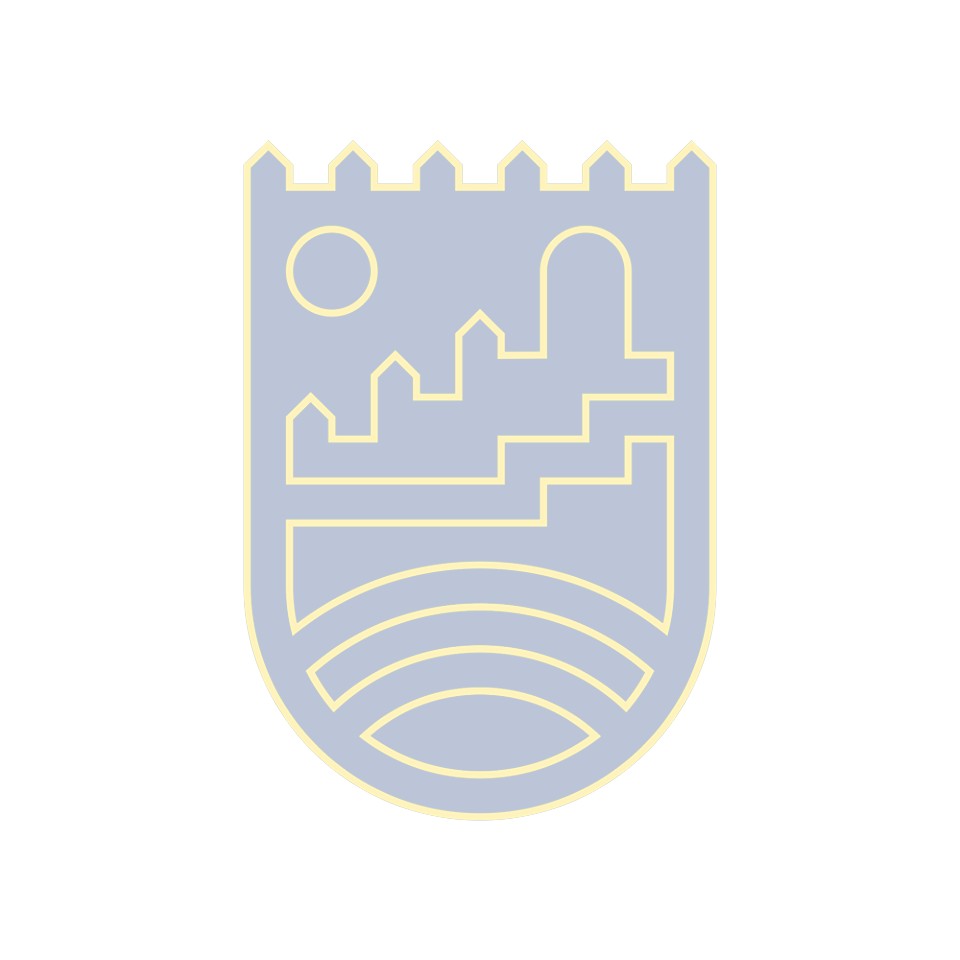 Impuesto sobre diversiones y espectáculos públicos.Artículo 48. CuotaLa cuota del impuesto a espectáculos, diversiones públicas y funciones de circo será cobro por día con las cuotas siguientes: l.- Funciones de circo por evento que no pase de 10 días A) Local $5,264.00 B) Nacional $7,874.00 II.- Bailes Populares A) Local $5,264.00 B) Nacional con trayectoria internacional $7,874.00 III.- Carrera de caballos (por evento) $2,339.00 IV.- Trenecito y brincolín (por día) $234.00 V.- Carritos y motocicletas eléctricos (por día) $234.00 VI.- Juegos mecánicos por juego y por día $4,000.00 VII.- Uso de suelo por exhibición de automóviles (por día) $337.00 VIII.- Uso de suelo por exhibición de motocicletas (por día) $225.00[…]Artículo 57. TasaEl impuesto a que se refiere esta sección se calculará aplicando la tasa del 3.5% a la base establecida en el artículo 55.Sección CuartaImpuesto predialArtículo 69. Tablas de valores catastralesPara efectos de la determinación del impuesto predial con base en el valor catastral, los valores que corresponden a los inmuebles durante el año 2023 serán los siguientes:    TABLA DE VALORES UNITARIOS DE TERRENO POR METRO CUADRADO APLICABLE A LOS VALORES UNITARIOS DE CONSTRUCCIÓN EN RELACIÓN AL VALOR UNITARIO DEL TERRENOTABLA DE VALORES UNITARIOS DE CONSTRUCCIÓN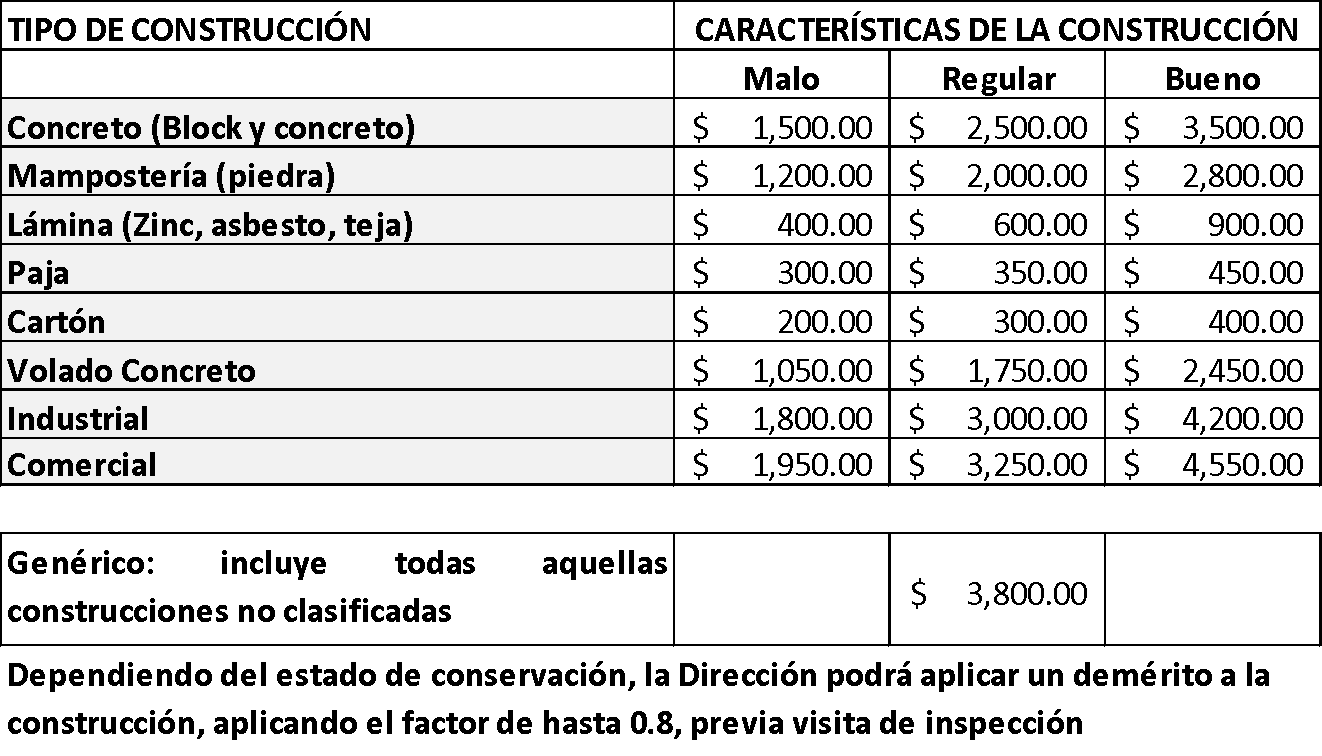 Artículo 69 Bis.- El impuesto predial calculado con base en el valor catastral de los predios, se determinará aplicando el valor de dicha zona.El cálculo de la cantidad a pagar se realizará de la siguiente manera: el valor de los predios se situará entre los rangos determinados por los límites inferior y superior; en cada rango se aplicará la cuota señalada para el límite inferior; a la cantidad excedente del límite inferior se aplicará el factor señalado al rango.El resultado que se obtenga de la suma de estas operaciones determina el impuesto predial del año.Cuando no se cubra el impuesto en las fecha o plazos fijados para ello en la Ley de Hacienda del Municipio de Tekax Yucatán, el monto de este se actualizará por el transcurso del tiempo y con motivo de los cambios de precios en el país por lo cual se aplicará el factor de actualización a las cantidades que se deban actualizar, desde el mes en que debió hacerse el pago y hasta el mes en que el mismo se efectúe.Dicho factor se obtendrá dividiendo el Índice Nacional de Precios al Consumidor que elabora el Instituto Nacional de Estadística y Geografía y se publica en el Diario Oficial de la Federación que corresponda al mes inmediato anterior al más reciente del período entre el citado índice correspondiente al mes inmediato anterior al más antiguo de dicho período. Además de la actualización se pagarán los recargos en concepto de indemnización al Municipio de Tekax, Yucatán por la falta del pago oportuno.Los recargos se calcularán aplicando al monto del impuesto debidamente actualizado conforme a lo dispuesto en el párrafo anterior, la tasa que resulte de sumar, las tasas aplicables en cada año, para cada uno de los meses transcurridos, en el periodo de actualización del impuesto.[….]Artículo 73. Descuento por pago anticipadoLos contribuyentes que paguen anticipadamente, durante los meses de enero, febrero y marzo, las cuotas del Impuesto Predial obtendrán un descuento equivalente según tabla:Sección Segunda
Mercados, bazares de comida, pasajes y ambulantesArtículo 97. TarifasPor el uso y aprovechamiento de los locales, mesetas o pisos de los mercados de dominio público municipal y por la obtención del permiso para realizar actividades comerciales en los demás bienes del dominio público municipal, se pagarán derechos, por día, conforme a las siguientes tarifas:Artículo 97 bis.-  Concepto de cobro de piso de Bazares de comida y PasajesPara efectos de esta sección. Se entenderá por Bazares de comida a los inmuebles edificados a la venta de alimentos en la calle 41 x 50 y 48, se entenderá de Pasaje al inmueble ubicado en la calle 55 x 44 x 46 s/n.  se pagarán derechos, por día, conforme a las siguientes tarifas:Artículo 97 Ter: Para zonificación de cobro de pisos por mes a lugares de, propiedad del municipio para personas morales y físicas:Zona IC. 55 y 47 x 46 y 54………………………………………………6 umaZona IIC 55 y 61 x 46 y 54………………………………………………10 umaZona IIIC 45 y 39 x 46 y 54……………………………………………….50 umaZona IVC. Casa de las artesanías…………………………………………15 umaArtículo 99. Descuento por pago anticipadoLos contribuyentes que paguen anticipadamente, durante los meses de enero, febrero y marzo, las cuotas de los derechos previstos en las fracciones I y II del artículo 97 y de las fracciones I y II del articulo 97 bis, correspondientes a todo el año, obtendrán un descuento equivalente según tabla:Actualización de cuotas atrasadas según tabla:Sección Tercera
Uso y aprovechamiento de panteones públicosArtículo 100. CuotasPor el uso y aprovechamiento de los panteones del dominio público municipal se pagarán derechos, conforme a las siguientes cuotas:Artículo 100 Bis. El pago de los derechos a que se refiere el Artículo anterior se hará al solicitarse las concesiones temporales o adquisiciones a perpetuidad y los permisos para construcción de monumentos. En los panteones o cementerios municipales, las inhumaciones serán por quince años con derecho a refrendos o bien a perpetuidad, debiendo cubrirse las tarifas señaladas por la presente Ley. PANTEÓN GENERALArtículo 100 Bis. Si dentro del primer año de hecho un refrendo de temporalidad se solicita la perpetuidad de la fosa, se deducirá al importe de ésta la suma enterada por el refrendo. Las personas que poseen fosas a perpetuidad en los panteones municipales podrán inhumar en ellas otros cadáveres, siempre que se haya vencido el término que señalan las Leyes y Reglamentos respectivos para la inhumación.Sección sexta
Agua potable y drenaje[….]Artículo 108 Bis. Para los efectos de este capítulo se entenderá por la clasificación de predios para la aplicación de las tarifas de consumo de agua potable las siguientes:Artículo 108 Ter. Cuotas y tarifas por el consumo de Agua Potable. Por los servicios públicos de agua potable, se pagarán derechos conforme a las siguientes cuotas y tarifas:El cobro de derechos por los servicios de Agua Potable que proporcione el Ayuntamiento se calculará con base en las siguientes cuotas mensuales fundamentado en el reglamento interno de cuotas y tarifas del Sistema municipal de Agua Potable del municipio de Tekax: Consumo doméstico: ………………………………………………………$ 40.00 Consumo doméstico en comisarías:……………………………………...$ 30.00Consumo comercial:…………………………………………………………$ 70.00Consumo industrial:………………………………………………………….$ 120.00Alto consumo:………………………………………………………………..$ 600.00Servicios Generales:…………………………………………………………$ 300.00Instalación de toma nueva domestica sin  medidores:…………………..$ 1,200.00Instalación de nueva toma diferente al doméstico  sin medidores:…….$ 1,300.00Surtido de agua;Por domicilio en pipa $ 40.00 mensual para los usuarios con la zona delimitada en los cerrosServicio de pipa $30 por m3 más combustible de acuerdo con la distancia.  Constancia de No Adeudo:………………………………………………..$  100.00Convenio administrativo:……………………………$ 1,150.00Renovación de Convenio Administrativo:……….. $ 250.00Constancia de No Servicio:………………………..$ 250.00Constancia de antigüedad o de historial:……….. $100.00Cambio de nombre (Nuevo propietario):………….$100.00Constancia de factibilidad: El cobro será el 3% sobre el importe de la infraestructura hidráulica y sanitaria de la obra.Duplicados de recibos:…………………………………………...$15.00Regularización del servicio de agua potable domestico (toma clandestina), más la estimación del promedio de consumo de tres años anteriores con base al tipo de uso del servicio:……………………………………….$1200.00 pesosRegularización del servicio de agua potable diferente al domestico (toma clandestina), más las estimaciones del promedio de consumo de tres años anteriores con base al tipo de uso del servicio……………………… $1300.00 pesosTraslado de toma doméstico:……………………………………………$1200.00Traslado de toma diferente al doméstico:……………………………..$1300.00Por los servicios públicos de agua potable, se pagarán derechos conforme a las siguientes cuotas y tarifas, así como por el Reglamento municipal respectivo, por el Consumo de Agua potable suministrado por el órgano municipal de agua potable: b) Las tarifas base para el cobro de los servicios de agua potable para el uso comercial, considerando el consumo determinado de la lectura del medidor serán las siguientes:Se entienden por servicios Comerciales: Aquellos predios donde se realizan actividades de compra y venta de productos, y/o se prestan servicios al público en general; y el agua se utiliza para la limpieza general de las instalaciones y para el aseo personal de los empleados.En tanto se carezca de medidor en tomas de uso Comercial, se establecerá una cuota con base a un estudio previo efectuado por el personal autorizado por el sistema municipal de agua potablec) Las tarifas base para el cobro de los servicios de agua potable para el uso industrial, considerando el consumo determinado de la lectura del medidor serán las siguientes:Se entiende por servicios Industriales: Aquellos predios donde se realicen actividades industriales y se utilice el agua para transformar la materia prima en productos terminados, para la limpieza general de las instalaciones y para el aseo personal de los empleados.En tanto se carezca de medidor en tomas de uso Industrial se establecerá una cuota con base a un estudio previo efectuado por el personal autorizado por el sistema municipal de agua potable.d) las tarifas base para el cobro de los servicios de agua potable para el uso de AltoConsumo, considerando el consumo determinado de la lectura del medidor serán las siguientes:Se entiende por servicios Hoteleros: Aquellos predios utilizados por empresas dedicadas a ofrecer alojamiento temporal que utilizan el agua para el aseo personal de sus clientes, para la limpieza general de las instalaciones, elaboración de alimentos y actividades de recreación.En tanto se carezca de medidor en tomas de uso Hotelero se establecerá una cuota con base a un estudio previo efectuado por el personal autorizado por el sistema municipal de agua potable.e) Las tarifas base para el cobro de los servicios de agua potable para el uso de los servicios Públicos a la comunidad, considerando el consumo determinado de la lectura del medidor, serán las siguientes:[…]Sección novenaLimpiaArtículo 127. TarifaLos derechos correspondientes al servicio de limpia y recolección de basura se causarán por mes y pagarán de conformidad con la siguiente clasificación:I.- Por predio habitacional……….……….………...$        35.00II.- Por predio comercial tipo A ……………...........$      106.00III.- Por predio comercial tipo B …………………...$      140.00IV.- Por predio comercial tipo C ………….…….….$      175.00V.- Por predio comercial tipo D……………….…....$     292.00VI.- Por predio comercial tipo E………..................$     5,264.00VII.- Servicio por uso de camión por viaje extraordinario ....... $   627.00Por el pago anual del servicio de recolección de basura se aplica el 20% de descuento pagando en los meses de enero y febrero. Para efectos de la presente ley y para la aplicación de este artículo se entenderá por:Predio habitacional: casa habitación en la que no funcione negocio alguno, ni se le de ningún tipo de giro comercial a la propiedad.Predio comercial tipo A: predio ocupado como local comercial, en el que esté este establecido algún negocio o se le dé un tipo de giro comercial a la propiedad, y que genera menos de 10 kilogramos de desperdicios a la semana, sea necesaria la recolecta de basura dos veces por semana.Predio comercial tipo B: predio ocupado como local comercial, en el que esté establecido algún negocio o se le dé un tipo de giro comercial a la propiedad, y que genera desperdicios orgánicos propensos a descomponerse que no superan los 5 kilogramos diarios y sea necesaria la recolecta de basura todos los días.Predio comercial tipo C: predio ocupado como local comercial, en el que esté establecido algún negocio o se le dé un tipo de giro comercial a la propiedad, y que genera 10 kilogramos o más de desperdicios inorgánicos por semana y sea necesaria la recolecta de basura dos días a la semana.Predio comercial tipo D: predio ocupado como financiera de crédito, casa de empeño, institución bancaria, caja de ahorro, asesoría de crédito o servicios financieros.Predio comercial tipo E: predio ocupado como establecimiento comercial, en el que esté algún negocio o se le dé un tipo de giro comercial a la propiedad, y que genera desperdicios inorgánicos u orgánicos propensos a descomponerse por más de 5 kilogramos diarios y sea necesaria la recolecta de basura de todos los días[…]Sección décimaLicencias de funcionamiento y permisos temporalesArtículo 131. Cuotas para giros relacionados con la venta de bebidas alcohólicasPor el otorgamiento de licencias de funcionamiento de establecimientos o locales cuyos giros comprendan la venta de bebidas alcohólicas, sea en envase cerrado o para consumo en el mismo lugar, se pagarán derechos conforme a las siguientes cuotas:Cuando por su denominación algún establecimiento no se encuentre comprendido en la clasificación anterior, se ubicará en aquel en que por sus características le sea más semejante.Artículo 133. Cuotas por otros giros comercialesPor el otorgamiento de licencias de funcionamiento de establecimientos o locales comerciales se pagarán derechos conforme a las siguientes cuotas:II.- Giros de alto riesgoCuando por su denominación algún establecimiento no se encuentre comprendido en la clasificación anterior, se ubicará en aquel en que por sus características le sea más semejante.El cobro de derechos por el otorgamiento o revalidación de licencias, permisos o autorizaciones para el funcionamiento de establecimientos o locales comerciales o de servicios sin expendio de bebidas alcohólicas antes mencionado,  estará condicionado a que previamente comprueben que tengan realizados los pagos de todos los impuestos y demás derechos inherentes al giro comercial de que se trate incluyendo los que sobre el inmueble recaiga tal como los es el impuesto predial en cuyo supuesto la que se expida, tendrá una vigencia máxima de hasta un año natural el iniciara en la fecha de expedición y terminará la misma fecha del mes del año siguiente; con salvedad de aquellas que fueran expedidas durante el último año del ejercicio fiscal del periodo constitucional de la administración municipal en turno, en cuyo caso su vigencia será hasta el último día de funciones de dicha administración municipal que la expidió, el cobro a que se hace referencia en el presente artículo será de acuerdo a las tarifas antes mencionado. Artículo 135. Tarifas por permisos temporalesPor el otorgamiento de permisos temporales de funcionamiento se pagarán, por día, derechos conforme a las siguientes tarifas:Cuando por su denominación algún establecimiento no se encuentre comprendido en la clasificación anterior, se ubicará en aquél en que por sus características le sea más semejante.Sección décima segunda
Desarrollo UrbanoArtículo 143. Cuotas y tarifasPor los servicios que preste el ayuntamiento en materia de desarrollo urbano, por conducto de las unidades administrativas competentes, se pagarán derechos conforme a las siguientes cuotas y tarifas:I.- Por la expedición de los análisis de factibilidad de uso de suelo para:II.- Por la expedición de Licencias de uso de suelo para:III.- Por la expedición de la constancia de alineamiento de bienes inmuebles, por cada metro lineal:Por la expedición de Licencias de construcción:V.- Por la expedición de constancia de termino de obra:VI.- Por visitas de inspección: Obra PúblicaSección décima tercera
De los Derechos por los Servicios que prestan el Catastro MunicipalArtículo 148. Cuotas y tarifasPor los servicios públicos en materia de catastro, se pagarán derechos conforme a las siguientes cuotas:Por diligencias de verificación de medidas físicas y de colindancias de predios dentro del Municipio:Para efectos de la anterior tabla del párrafo anterior, comprenderán dichas zonas las siguientes:A1.-  PADRE ETERNO,HERMITA, CENTRO, YOXCHENKAX:(C.44X59, C.44X63), (C.52X59. C.52X63). (C.42X41, C.42X47), (C.47X32, C.47 X36), (36X53) (C.53X42), (C.42X57), (C.57X44), (C.44X59), (C.59 HASTA 52), (C.52 HASTA LA 49), (C.49X50), (C.50 HASTA LA 41), (C.41 HASTA LA 42). (C.36X47, C.47X32) (C.32 HASTA LA C.57) (57X32 HASTA LA 57X36), (C.36X57 HASTA LA C.36X47), (C.53X42 HASTA LA C. 53X56), (C.53X36 HASTA LA C. 36X57), (C.36X37 HASTA LA C.57X32), (C.57X32 HASTA LA C.32X63), (C.57X32 HASTA LA C.32X63), (C.32X63 HASTA LA C.63X44), (C.63X44 HASTA LA C.44X57), (C.44X57 HASTA LA C.57X42), (C.57X42 HASTA LA C.42X53)         A2.-  YOXCHENKAX , CENTRO, SAN FRANCISCO, CHOBENCHE:(C.18X53 HASTA LA C.18X57), (C.18X57 HASTA LA C. 57X22), (C.22X59), (C.22X59 HASTA LA C.32 X59), (C.32X59 HASTA LA C. 32X59), (C.49X32 HASTA LA 49X24), (C.49X24 HASTA LA C.53X24).(C.51X52 HASTA LA C. 52X57), (C.57X52 HASTA LA 52X57), (C.58X57 HASTA LA 58X51), (C.58X51 HASTA LA 51X52). (C.58X51 HASTA LA 58X57), (C.58X57 HASTA LA C. 57X72), (C.57X72 HASTA LA C.72X51), (C.72X51 HASTA LA C.51X58). (C.72X49 HASTA LA 72X55), (C.55X72 HASTA LA 78X55), (C.78X55 HASTA LA C. 78X53), (C.78X53 HASTA LA C.84X53), (C.84X53 HASTA LA C.84X49), (C.84X49 HASTA LA C.49X72).A3.- N/AB1-  LÁZARO CÁRDENAS, YOXCHENKAX, SOLIDARIDAS, SAN IGNACIO, SAN JUAN, COL. PARAÍSO:(C.33X48 HASTA LA C.35X44-A), (C.33X44-A HASTA LA C.37X44-A), (C.37X44-A HASTA LA C.37X44), (C.44X37 HASTA LA C.44X39), (C.44X39 HASTA LA C.44X39), (C.42X39 HASTA LA C.42X41), (C.41X42 HASTA LA C.41X50), (C.41X50 HASTA LA C.50X33), (C.50X33 HASTA LA C.33X48), (C.28X41 HASTA LA 41X18) (C.18X41 HASTA LA C. 18X53), (C.18X53 HASTA LA C.24X53), (C.24X53 HASTA LA C.24X49), (C.24X49 HASTA LA C.49X32), (C.49X32 HASTA LA C.32X47), (C.47X36 HASTA LA C.36X45), (C.47X36 HASTA LA C.47X36), (C.36X45 HASTA LA C. 45X28), (C.45X28 HASTA LA C.41X28).(C.64X35 HASTA LA 35X62), (C.35 HASTA LA 37X62), (C.37X62 HASTA LA C.37X64), (C.37X64 HASTA LA C. 35X62), (C.60X24 HASTA LA C.29x58), (C.29X58 HASTA LA C. 58X29-A), (C.58X29-A HASTA LA C.29-AX56), (C.29-AX56 HASTA LA C.56X54-AX60), (C.57-AX60 HASTA LA C. 60X29), (C.33X48 HASTA LA C. S/N),(C.S/N HASTA LA C.52), (C.52X S/N HASTA LA 50), (C.50 HASTA LA C. 50X33).B2.- CENTRO, SAN FRANCISCO, HERMITA:(C.58X59 HASTA LA C.59X52), (C.59X52 HASTA LA C.52X57), (C.52X57 HASTA LA C.57X58), (C.57X58 HASTA LA C.58X59), (C.41x56 HASTA LA 56X51, (C.56X51 HASTA LA 51X72), (C.51X72 HASTA LA 72X47), (C.47X72 HASTA LA 47X64), (C.47X64 HASTA LA 64X37), (C.37X64 HASTA LA 37X62),(C.37X62 HASTA LA 62X39), (C.62X39 HASTA LA 39X60), (C.39X60 HASTA LA 41X60), (C.41X60 HASTA LA 41 X 56), (C.59X52 HASTA LA C.52X63), (C.52X63 HASTA LA C.54X63), (C.54X61 HASTA LA C.61X58), (C.58X61 HASTA LA C.58X59)        B3.- YOXCHENKAX(C.57X22 HASTA LA C.57X18), (C.57X18 HASTA LA C.18X63), (C.18X63 HASTA LA C.63X32), (C.63X32 HASTA LA C.32X59), (C.32X59 HASTA LA C.59X22), (C.22X59 HASTA LA C.57X22)            C1.- CHOBANCHE, LÁZARO CÁRDENAS, CHUNCHUCUM, BENITO JUAREZ, VILLAFLORES:(C.41X70 HASTA LA C.41X72), (C.41X72 HASTA LA C.49X72), (C.49X72 HASTA LA C.49X84), (C.49X84 HASTA LA C.84X53), (C.84X53 HASTA LA C.53X88), (C.51X88 HASTA LA C.51XS/N), (C.51XS/N HASTA LA C.41XS/N), (C.41XS/N HASTA LA C.41X84), (C.41X84 HASTA LA C.41X82), (C.41X82 HASTA LA C.41X70), (C.44-AX35 HASTA LA C.33X42), (C.33X42 HASTA LA C.35X38), (C.35X38 HASTA LA C.38X41), (C.41X38 HASTA LA C.41X40), (C.41X40 HASTA LA C.39X40), (C.39X40 HASTA LA C.39X44), (C.39X44 HASTA LA C.37X44), (C.37X44 HASTA LA C.37X44-A), (C.44-AX37 HASTA LA C.44-AX33), (C.41X38 HASTA LA C.41X28), (C.41X28 HASTA LA C.28X39), (C.28X39 HASTA LA C.39X26), (C.39X26 HASTA LA C.37X26), (C.37X26 HASTA LA C.28-AX37), (C.28-AX37 HASTA LA C.28-AX35), (C.28-AX35 HASTA LA C.33X42), (C.33X42 HASTA LA C.42X35), (C.42X35 HASTA LA C.35X38), (C.41X28 HASTA LA 28X45), (C.28X45 HASTA LA 45X36), (C.45X36 HASTA LA 36X41), (C.36X14 HASTA 41X28), (C.41X28 HASTA LA C.28X39), (C.28X34 HASTA LA C.22X39), (C.22X39 HASTA LA C.41X22), (C.41X38 HASTA LA C.41X28), (C.41X22 HASTA LA C.22X39), (C.22X39 HASTA LA C.39X45), (C.39X45 HASTA LA C.S/NX41), (C.S/NX34 HASTA LA C.41X22)                 C2.- SAN JUAN DE DIOS, PARTE DE SAN IGNACIO, COL. PARAÍSO:(C.60X29 HASTA LA 29X58), (C.29X58 HASTA LA 58X29-A), (C.58X29-A HASTA LA 29-AX56), (C.29-AX56 HASTA 56X54-A), (C.54-AX56 HASTA 54-AX60), (54-AX60 HASTA LA 60X29) (C.33X48 HASTA LA S/N), (C.S/N HASTA LA C.52), (C.52XS/N HASTA LA 50), (C.50 HASTA LA 50X53)C3.- FRACCIONAMIENTO PARAÍSO, COL. NUEVO YUCATÁNCuando se trate de superficies inferiores a las mencionadas en la tabla anterior, pero se requiera de levantamientos topográficos:	$ 3,200.00Conforme al costo de Hectárea se comprenderá de la siguiente manera:El Impuesto predial,  se causará sobre la base de rentas, frutos civiles o  cualquier otra contraprestación pactada, cuando el inmueble de que se trate hubiese sido otorgado en uso, goce, se permitiera su ocupación por cualquier título y genere dicha  contraprestación por la ocupación; siempre y cuando al determinarse el impuesto conforme a la tarifa establecida en la Ley de Ingresos, diere como resultado un impuesto mayor al que se pagaría sobre la base del valor catastral.[…]Sección décima quintaSupervisión sanitaria de matanza de animalesArtículo 152. Cuotas y tarifasPor los servicios públicos de supervisión sanitaria de la matanza de animales para consumo, realizada en domicilios particulares, se pagarán derechos, por cabeza de ganado, conforme a las siguientes cuotas y tarifas:El incumplimiento, por el servicio de supervisión sanitaria de matanza de animales en el domicilio particular, será sancionado con base al segundo párrafo del artículo 151 de esta Ley. En caso de reincidencia, dicha sanción se duplicará.[...]Sección décima octava
Protección civilArtículo 158. CuotasPor los servicios públicos en materia de protección civil, se pagarán derechos conforme a las siguientes cuotas:Sección vigésima
Dirección de Ecología Artículo 160. CuotasPor los servicios públicos en materia de Ecología, se pagarán los derechos conforme a las siguientes cuotas:Constancia de buen vecino……………………………………..4 UMASDictamen de Ecología  para licencias de funcionamiento y permisos por eventos de acuerdo al Reglamento de protección al Ambiente y Equilibrio Ecológico  del Municipio de Tekax…………………………... .8 - 16 UMAS.Constancia de Ecología para predios que pudieran estar en Zonas de Conservación y Áreas Naturales Protegidas………………... .4 UMAS.Anuencia Municipal condicionada de Ecología para de Desmonte en Predios menores a 5 Hectáreas…… 16 - 32 UMASPermiso para Poda, Derribo y Transplante de árboles urbanos de acuerdo al reglamento de la ley de Conservación y Desarrollo  del Arbolado Urbano del Estado de Yucatán……. 4 UMASSanciones Aplicadas de acuerdo al Reglamento de Protección al Ambiente y Equilibrio Ecológico del Municipio de Tekax en sus Diferentes Artículos……………………………………………………………...16 - 32 UMASArtículo 160 Bis. Época de Pago. El pago de los derechos se hará al momento de solicitar el servicio del Departamento de Ecología en las oficinas de la tesorería municipal.Sección vigésima primera
Certificados y constanciasArtículo 161. CuotasPor la expedición de certificados y constancias, se pagarán derechos conforme a las siguientes cuotas:Entre los certificados o constancias previstos en la fracción I, se encuentran el certificado de vecindad, la constancia de inscripción al Registro de Población Municipal, la constancia de no adeudar derechos al servicio de agua potable, así como los demás certificados y constancias no previstos de forma expresa en otra disposición de esta ley.Los certificados, constancias, duplicados y certificaciones que se prevean de forma específica en otra disposición de esta ley, se deberán pagar las cuotas o tarifas que se establezcan en la referida disposición.Artículo 161 Bis. Época de pago El pago de los derechos a que se refiere esta sección se hará por anticipado en las oficinas de la tesorería municipal o donde esta última designe.Sección vigésima segunda
Acceso a la información públicaArtículo 162. Prestación del servicioLos servicios previstos en esta sección se prestarán a las personas que soliciten el acceso a la información pública obligatoria, en términos de la ley general y estatal de transparencia:Artículo 163. PagoLa Unidad de Transparencia municipal únicamente podrá requerir pago por concepto de costo de recuperación cuando la información requerida sea entregada en documento impreso proporcionado por el Ayuntamiento y sea mayor a 20 hojas simples o certificadas, o cuando el solicitante no proporcione el medio físico, electrónico o magnético a través del cual se le haga llegar dicha información. El costo de recuperación que deberá cubrir el solicitante por la modalidad de entrega de reproducción de la información a que se refiere esta Sección, no podrá ser superior a la suma del precio total del medio utilizado, y será de acuerdo con la siguiente tabla:Artículo 163 Bis. Época de pago El pago de los derechos causados por los materiales empleados en la Unidad de Transparencia se realizará en las oficinas de Tesorería o bien donde esta última lo designe.Sección vigésima tercera
Gaceta oficialArtículo 164. Cuotas y tarifasPor los servicios relacionados con la gaceta oficial del municipio, se pagarán derechos conforme a las siguientes cuotas y tarifas:Artículo 164 Bis. Época de pago El pago de los derechos causados por los servicios relacionados con la emisión de los ejemplares y publicaciones de la Gaceta Municipal del Ayuntamiento se realizará al momento de solicitar el servicio en las oficinas de la Tesorería municipal o donde se designe.Capítulo IV
ProductosArtículo 165. ConceptoLos productos son las contraprestaciones que recibe el ayuntamiento por los servicios que presta en sus funciones de derecho privado, incluyendo el uso, aprovechamiento o enajenación de bienes del dominio privado del patrimonio municipal, y en general cualquier ingreso derivado de los bienes muebles e inmuebles propiedad del municipio con un uso distinto a la prestación de un servicio público.Artículo 166. Conceptos de ingresoLa Hacienda pública del municipio podrá percibir productos por los siguientes conceptos:I. Por arrendamiento, enajenación y explotación de bienes muebles e inmuebles, del dominio privado del patrimonio municipal.II. Por arrendamiento, enajenación y explotación de bienes que siendo del dominio público municipal, su uso ha sido restringido a determinada persona a través de un contrato de arrendamiento o de uso, regido por las disposiciones del derecho privado y por el cual no se exige el pago de una contribución fiscal.III. Por los remates de bienes mostrencos.IV. Por inversiones financieras.V. Por los daños que sufrieren las vías públicas o los bienes del patrimonio municipal afectados a la prestación de un servicio público, causados por cualquier persona.VI. Por copias simples o impresas de documentos diversos o en medios magnéticos de información, por los cuales no se causen derechos conforme a lo establecido en esta ley.VII. Por la enajenación de productos o subproductos que resulten del proceso de composta llevado a cabo por parte del municipio.VIII. Por la enajenación y venta de bases para participar en procedimientos de licitación pública o de invitación.IX. Por otros productos no especificados en las fracciones anteriores.Artículo 167. Arrendamientos y enajenacionesLos arrendamientos y las ventas de bienes muebles e inmuebles propiedad del municipio se llevarán a cabo conforme a lo establecido en la Ley de Gobierno de los Municipios del Estado de Yucatán.El arrendamiento de bienes a que se refiere la fracción II del artículo anterior, podrá realizarse cuando dichos inmuebles no sean destinados a la administración o prestación de un servicio público, mediante la celebración de contrato que firmarán el presidente municipal y el síndico, previa la aprobación del cabildo y serán las partes que intervengan en el contrato respectivo las que determinen de común acuerdo el precio o renta, la duración del contrato y época y lugar de pago.Queda prohibido el subarrendamiento de los inmuebles a que se refiere el párrafo anterior.Artículo 168. Explotación de bienes del municipioLos bienes muebles e inmuebles propiedad del municipio solamente podrán ser explotados mediante concesión o contrato legalmente otorgado o celebrado, en los términos establecidos en la Ley de Gobierno de los Municipios del Estado de Yucatán.Artículo 169. Bienes mostrencosCorresponderá al Municipio el 75% del producto obtenido por la venta en pública subasta, de bienes mostrencos o abandonados, denunciados ante la autoridad municipal en los términos del Código Civil del Estado de Yucatán. Corresponderá al denunciante, el 25% del producto obtenido, siendo a su costa el avalúo del inmueble y la publicación de los avisos.Artículo 170. Daños en bienes del municipioLos productos que percibirá el Municipio por los daños que sufrieren las vías públicas o los bienes de su propiedad serán cuantificados de acuerdo con el peritaje que se elabore al efecto, sobre los daños sufridos. El perito será designado por la autoridad fiscal municipal.Artículo 171. Inversiones financierasEl Municipio percibirá productos derivados de las inversiones financieras que realice transitoriamente con motivo de la percepción de ingresos extraordinarios o períodos de alta recaudación. Dichos depósitos deberán hacerse eligiendo la alternativa que sin poner en riesgo los recursos del municipio, represente el mayor rendimiento financiero y permita su disponibilidad en caso de urgencia.Corresponde al titular de la dirección, realizar las inversiones financieras, previa aprobación del presidente municipal, en aquellos casos en que los depósitos se hagan por plazos mayores de tres meses.Los recursos que se obtengan por rendimiento de inversiones financieras en instituciones de crédito, por compra de acciones o título de empresas o por cualquier otra forma, invariablemente se ingresarán al erario municipal como productos financieros.Capítulo V
AprovechamientosArtículo 172. ConceptoLos aprovechamientos son los ingresos que percibe el ayuntamiento por funciones de derecho público distintos de las contribuciones, participaciones, aportaciones federales que se reciban de acuerdo con las normas del Sistema Nacional de Coordinación Fiscal, de los ingresos derivados de financiamientos y de los que obtengan las entidades paramunicipales.Los recargos, las multas, las indemnizaciones y los gastos de ejecución derivados de los aprovechamientos son accesorios de estos y participan de su naturaleza.Artículo 173. Cobro de multas administrativas federalesLa Hacienda pública del municipio, de conformidad con lo establecido en la Ley de Coordinación Fiscal federal y en los convenios de colaboración administrativa en materia fiscal federal, podrá percibir ingresos derivados del cobro de multas administrativas, impuestas por autoridades federales no fiscales. Estas multas tendrán el carácter de aprovechamientos y se actualizarán en los términos de las disposiciones respectivas.Artículo 174. ClasificaciónLos aprovechamientos que percibirá el ayuntamiento serán los siguientes:I. Recargos.II. Gastos de ejecución e indemnizacionesIII. Multas por infracciones a las leyes y reglamentos municipales y otros ordenamientos aplicables.IV. Multas federales no fiscales.V. Multas por infracciones previstas en el Reglamento de la Ley de Transporte del Estado de Yucatán.VI. Honorarios por notificación.VII. Aprovechamientos diversos.Capítulo VI
ParticipacionesArtículo 175. ConceptoLas participaciones son las cantidades que el municipio percibe de los ingresos federales o estatales, de acuerdo con lo dispuesto por la Ley de Coordinación Fiscal federal y estatal, en el Convenio de Adhesión al Sistema Nacional de Coordinación Fiscal y sus anexos; el Convenio de Colaboración Administrativa en Materia Fiscal o cualesquiera otros convenios que se suscribieran para tal efecto. También se considerarán participaciones, las que designe el Congreso del estado con tal carácter.Capítulo VII
AportacionesArtículo 176. ConceptoLas aportaciones son los recursos que la federación transfiere a las Haciendas públicas de los estados y, en su caso, del municipio, condicionando su gasto a la consecución y cumplimiento de los objetivos que para cada tipo de recurso establece la Ley de Coordinación Fiscal federal.Capítulo VIII
Ingresos extraordinariosArtículo 177. ConceptoLos ingresos extraordinarios son los recursos que percibe la Hacienda pública municipal distintos de los referidos en los capítulos anteriores. En todo caso, se considerarán ingresos extraordinarios, los recursos obtenidos por:I. Financiamientos o empréstitos que se obtengan de acuerdo con lo establecido en la Constitución Política del Estado de Yucatán y las leyes en materia de presupuesto, contabilidad gubernamental, responsabilidad hacendaria y la demás legislación y normativa aplicable.II. Conceptos diferentes a participaciones, aportaciones, y a aquellos derivados de convenios de colaboración administrativa catalogados como aprovechamientos, que sean recibidos del estado y la federación.III. Donativos.IV. Cesiones.V. Herencias.VI. Legados.VII. Adjudicaciones judiciales.VIII. Adjudicaciones administrativas.IX. Subsidios de organismos públicos y privados.X. La recuperación de créditos otorgados o pagos realizados en ejercicios anteriores.Título tercero
Procedimiento administrativo de ejecuciónCapítulo I
Disposiciones generalesArtículo 178. Marco jurídicoLa autoridad fiscal municipal exigirá el pago de las contribuciones y de los créditos fiscales que no hubieran sido cubiertos o garantizados en las fechas y plazos señalados en esta ley, mediante el procedimiento administrativo de ejecución, sujetándose en todo caso a lo dispuesto en el Código Fiscal del Estado de Yucatán, y a falta de disposición expresa en este último, a lo dispuesto en el Código Fiscal de la Federación.Artículo 179. Cobro de multasLas multas por infracciones a las disposiciones municipales sean de carácter administrativo o fiscal, serán cobradas mediante el procedimiento administrativo de ejecución.Capítulo II
Gastos de ejecuciónArtículo 180. Gastos ordinarios de ejecuciónCuando la autoridad fiscal utilice el procedimiento administrativo de ejecución, para el cobro de una contribución o de un crédito fiscal, el contribuyente estará obligado a pagar el 3% de la contribución o del crédito fiscal correspondiente, por concepto de gastos de ejecución, por cada una de las diligencias que a continuación se relacionan:I. Requerimiento.II. Embargo.III. Honorarios o enajenación fuera de remate o adjudicación al fisco municipal.Se cobrará una unidad de medida y actualización, cuando el valor de esta sea superior al 3% del importe del crédito omitido referido en el primer párrafo.Artículo 181. Gastos extraordinarios de ejecuciónAdemás de los gastos mencionados en el artículo anterior, el contribuyente queda obligado a pagar los gastos extraordinarios que se hubieran erogado, por los siguientes conceptos:I. Gastos de transporte de los bienes embargados.II. Gastos de impresión y publicación de convocatorias.III. Gastos de inscripción o de cancelación de gravámenes, en el Registro Público de la Propiedad y de Comercio.IV. Gastos del certificado de libertad de gravamen.V. Gastos de avalúo.VI. Gastos de investigaciones.VII. Gastos por honorarios de los depositarios y peritos.VIII. Gastos devengados por concepto de escrituración.IX. Los importes que se paguen para liberar de cualquier gravamen, bienes que sean objeto de remate o adjudicación.X. Gastos generados por la intervención para determinar y recaudar el impuesto sobre espectáculos y diversiones públicas.Artículo 182. DeterminaciónLos gastos señalados en los artículos anteriores se determinarán por la autoridad ejecutora, debiendo pagarse junto con los demás créditos fiscales.Los gastos de ejecución listados en el artículo anterior no serán objeto de exención, disminución, condonación o convenio.Artículo 183. Distribución del importeEl importe obtenido conforme a lo dispuesto en los artículos anteriores corresponderá a los empleados y funcionarios de la dirección, dividiéndose dicho importe, mediante la fórmula que establezca para tal efecto el cabildo.Capítulo III
RematesArtículo 184. RematesTodos los bienes que con motivo de un procedimiento de ejecución sean embargados por la autoridad municipal serán rematados en subasta pública y el producto de esta, aplicado al pago del crédito fiscal de que se trate.En caso de que, habiéndose publicado la tercera convocatoria para la almoneda, no se presentaran postores, los bienes embargados se adjudicarán al municipio, en pago del adeudo correspondiente, por el valor equivalente al que arroje su avalúo pericial.Para el caso de que el valor de adjudicación no alcance a cubrir el adeudo de que se trate, este se entenderá pagado parcialmente, quedando a salvo los derechos del municipio, para el cobro del saldo correspondiente.En todo caso, se aplicarán a los remates las reglas que para tal efecto fije el Código Fiscal del Estado de Yucatán y en su defecto las del Código Fiscal de la Federación y su reglamento.Título cuarto
Infracciones y sancionesCapítulo I
Disposiciones generalesArtículo 185. Aplicación autónomaLa aplicación de las sanciones por infracciones a las disposiciones reglamentarias municipales y a esta ley se efectuará independientemente de que se exija el pago de las contribuciones respectivas y sus demás accesorios, así como de las penas que impongan las autoridades judiciales cuando se incurra en responsabilidad penal.Artículo 186. Medios de apremioLas autoridades fiscales municipales para hacer cumplir sus determinaciones podrán aplicar, sin perjuicio de las sanciones que se señalan en las distintas disposiciones de esta ley y sus disposiciones reglamentarias municipales, los siguientes medios de apremio:I. Apercibimiento.II. Multa de una a diez veces la unidad de medida y actualización, excepto cuando las disposiciones de esta ley señalen otra cantidad.III. Clausura.IV. Auxilio de la fuerza pública.Capítulo II
Sujetos responsablesArtículo 187. Sujetos responsablesSon responsables de la comisión de las infracciones previstas en esta ley, las personas físicas o morales que realicen cualesquiera de los supuestos que en este capítulo se consideran como tales, así como las que omitan el cumplimiento de las obligaciones previstas en esta ley, incluyendo a aquellas que cumplan sus obligaciones fuera de las fechas o de los plazos establecidos.Artículo 188. Cumplimiento espontáneoNo se impondrán sanciones cuando se cumplan en forma espontánea las obligaciones fiscales fuera de los plazos señalados por las disposiciones fiscales. Se considerará que el cumplimiento no es espontáneo en el caso de que la omisión sea descubierta por las autoridades fiscales o cuando la omisión haya sido corregida por el contribuyente después de que las autoridades fiscales hubieran notificado una orden de visita domiciliaria, o haya mediado requerimiento o cualquier otra gestión notificada por estas, tendientes a la comprobación del cumplimiento de disposiciones fiscales.Artículo 189. Obligación de los servidores públicosLos servidores y empleados públicos que, en ejercicio de sus funciones, conozcan hechos u omisiones que entrañen o puedan entrañar infracciones a esta ley, lo comunicarán por escrito al titular de la dirección, para no incurrir en responsabilidad, dentro de los cinco días naturales siguientes a la fecha en que tengan conocimiento de tales hechos u omisiones.Capítulo III
InfraccionesArtículo 190. InfraccionesSon infracciones, para efectos de esta ley:I. La falta de presentación de los avisos, declaraciones o manifestaciones que exigen las disposiciones fiscales; o la falta de cumplimiento de los requerimientos que realicen las autoridades fiscales para presentar alguno de los documentos a que se refiere esta fracción o cumplir fuera de los plazos señalados.II. La falta de cumplimiento de las obligaciones establecidas en esta ley, a los fedatarios públicos, las personas que tengan funciones notariales, los empleados y funcionarios del Registro Público de la Propiedad y del Comercio, y a los que por cualquier medio evadan o pretendan evadir, dicho cumplimiento.III. La falta de empadronamiento de los obligados a ello en la dirección dentro de los términos que señala esta ley.IV. La omisión de la revalidación de la licencia municipal de funcionamiento en los términos que dispone esta ley.V. La falta de presentación o presentación extemporánea de los documentos que, conforme a esta ley, se requieran para acreditar el pago de las contribuciones municipales.VI. La ocupación de la vía pública, con el objeto de realizar alguna actividad comercial, si no cuentan con el permiso de las autoridades correspondientes.VII. La matanza de ganado fuera de los rastros públicos municipales, sin obtener la licencia o la autorización respectiva.VIII. La falta de cumplimiento o cumplimiento extemporáneo de las obligaciones previstas en el tercer párrafo del artículo 30 de esta ley.IX. La resistencia, por cualquier medio, a las visitas de inspección, a las intervenciones, al suministro los datos e informes que legalmente puedan exigir las autoridades fiscales y, en general, negarse a proporcionar los elementos que se requieran para el desarrollo de las visitas domiciliarias.X. La proporción o manifestación de datos falsos a la autoridad fiscal, de conformidad con lo establecido en esta ley.Capítulo IV
SancionesArtículo 191. SancionesA quien cometa las infracciones a que se refiere el artículo 189, se hará acreedor de las siguientes sanciones:I. Multa de 10 a 15 UMA, a las comprendidas en los incisos I, III, IV, V y VIII.II. Multa de 25 a 30 UMA, a la establecida en el inciso VI.III. Multa de 50 a 60 UMA, a la establecida en el inciso II, IX y X.IV. Multa de 150 a 170 UMA, a la establecida en el inciso VII.Para el caso de las infracciones previstas en los incisos III, IV y VIII del artículo 189 de esta ley, sin perjuicio de la sanción que corresponda, los titulares de la dirección o de la autoridad recaudadora quedarán facultados para ordenar la clausura temporal del comercio, negocio o establecimiento que corresponda, por el tiempo que subsista la infracción.Artículos transitoriosPrimero. Entrada en vigorEste decreto entrará en vigor el 1 de enero de 2023, previa publicación en el diario oficial del estado.CASA HABITACIÓN  
(VALORES CATASTRALES)CASA HABITACIÓN  
(VALORES CATASTRALES)CASA HABITACIÓN  
(VALORES CATASTRALES)LIM INFERIOR (V.C)LIM SUPERIOR (V.C)CUOTA FIJA (IMPUESTO PREDIAL) ANUAL0.0090,000.00$103.0090,000.00150,000.00$123.00150,000.00210,000.00$168.00210,000.00270,000.00$248.00270,000.00365,000.00$337.00365,000.00485,000.00$553.00485,000.00660,000.00$752.00660,000.00960,000.00$903.00960,000.001,360,000.00$1,012.001,360,000.002,110,000.00$1,651.002,110,000.003,360,000.00$2,445.003,360,000.005,360,000.00$4,009.005,360,000.008,360,000.00$5,453.008,360,000.0012,110,000.00 EN ADELANTE$6,108.00"EMPRESAS O INDUSTRIAS""EMPRESAS O INDUSTRIAS""EMPRESAS O INDUSTRIAS""EMPRESAS O INDUSTRIAS"LIM INFERIOR(V.C)LIM SUPERIOR(V.C)CUOTA FIJA (IMPUESTO PREDIAL)0.001,000,000.00$10,000.00ANUAL1,000,000.005,000,000.00$10,500.00ANUAL5,000,000.0015,000,000,00$11,000.00ANUAL15,000,000.00EN ADELANTE$12,000.00ANUALTABLA DE VALORES DE UNITARIOS DE CONSTRUCCIÓNTABLA DE VALORES DE UNITARIOS DE CONSTRUCCIÓNMATERIAL DE LA CONSTRUCCIÓNZONA AZONA BZONA CCONCRETO Y BLOCK$                 1,765.00$                   1,200.00$                   777.00MAMPOSTERÍA (PIEDRA)$                 1,200.00$                       918.00$                   634.00ZINC, ASBESTO O TEJA$                     777.00$                       494.00$                   352.00CARTÓN O PAJA$                     352.00$                       283.00$                   211.00COMISARIAS M2RÚSTICOS M2CONCRECO Y BLOCK$                     634.00$                       494.00MAMPOSTERÍA (PIEDRA)$                     423.00$                       283.00ZINC, ASBESTO O TEJA$                     283.00$                       177.00CARTÓN O PAJA$                     177.00$                       141.00PRECIO DE RÚSTICOS POR HECTÁREA: $3,000.00PRECIO DE RÚSTICOS POR HECTÁREA: $3,000.00PRECIO DE RÚSTICOS POR HECTÁREA: $3,000.00PRECIO DE RÚSTICOS POR HECTÁREA: $3,000.00PRECIO DE RÚSTICOS POR HECTÁREA: $3,000.00PERIODODESCUENTO ANUALENERO25%FEBRERO20%MARZO15%	I. El uso o aprovechamiento de los locales de los mercados de dominio público municipal:0.18 UMA	II. El uso o aprovechamiento de las mesetas y piso ubicadas en los mercados de dominio público municipal:0.15 UMA	III. Por la obtención del permiso para instalar puestos fijos o semifijos para la realización de actividades comerciales en espacios determinados de los parques, las unidades deportivas, la vía pública y demás bienes del dominio público municipal:1 UMA	IV. Por la obtención del permiso para la realización de actividades de comercio ambulante, en vehículo motorizado, puestos semifijos o cualquier instrumento similar que le permita llevar a cabo esta actividad sin tener un lugar específico asignado dentro de las vías o espacios públicos de la ciudad:1 UMA	I. El uso o aprovechamiento de los locales de los Bazares de comida fuera del mercado municipal y de dominio público municipal:1.45 UMA	II. El uso o aprovechamiento de los locales del Pasaje de la 55 de dominio público municipal:0.20 UMAPERIODODESCUENTO ANUALENERO25%FEBRERO20%MARZO15%PERIODOCARGO %1 AÑO10%2 AÑOS15%3 AÑOS20%4 AÑOS20%5 AÑOS20%	I. Por el uso temporal a tres años de bóvedas:		a) En las secciones A, B, C, J y K:11 UMA		b) En las secciones D y L:13 UMA		c) En las secciones E, F, G, M, N y O:18 UMA		d) En las secciones H, I, P, Q, R y S:                      e) En sección A Premium22 UMA27 UMA	II. Por el uso a perpetuidad de bóvedas:		a) En las secciones A, B, C, J y K:45 UMA		b) En las secciones D y L:55 UMA		c) En las secciones E, F, G, M, N y O:75 UMA		d) En las secciones H, I, P, Q, R y S:                     e) En sección A Premiun90 UMA100 UMA	III. Por el uso a perpetuidad de osarios: PANTEON CON JARDÍN40 UMA	IV. Por el uso temporal a tres años de bóvedas:		a) En las secciones 12. 13, 1411 UMA		b) En las secciones 10, 11, 	.13 UMA		c) En las secciones 7, 8, 9:18 UMA		d) En las secciones  2 , 3, 4, 5, 6                      e) En sección 122 UMA27 UMA	V. Por el uso a perpetuidad de bóvedas:		a) En las secciones 12. 13, 1445 UMA		b) En las secciones 10, 11, 	.55 UMA		c) En las secciones 7, 8, 9:75 UMA		d) En las secciones  2 , 3, 4, 5, 6                      e) En sección 190 UMA100 UMA	VI. Por el uso a perpetuidad de osarios:EXTENSIÓN DEL PANTEÓN  CON JARDÍN 40 UMA	VII. Por el uso temporal a tres años de bóvedas:		a) En las secciones XIII, XIV  Y  XV11 UMA		b) En las secciones IX, X, XI, XII.13 UMA		c) En las secciones V, VI, VII Y VIII18 UMA		d) En las secciones  II,  III,  IV                      e) En sección I22 UMA27 UMA	VII. Por el uso temporal a tres años de bóvedas:		a) En las secciones XIII, XIV  Y  XV45 UMA		b) En las secciones IX, X, XI, XII.55 UMA		c) En las secciones V, VI, VII Y VIII75 UMA		d) En las secciones  II,  III,  IV                      e) En sección I90 UMA100 UMA	VIII. Por el uso a perpetuidad de osarios:40 UMATARIFACOSTO MENSUALDEFINICIÓNTIPO DE PREDIOSDoméstica$40.00I. Se entiende por servicios domésticos aquellos predios utilizados como vivienda familiar donde se utilice el servicio de agua potable para el aseo personal de sus habitantes y limpieza de la casa-habitación. Casa Habitación.Comercial$70.00II. Se entienden por servicios Comerciales, aquellos predios donde se realizan actividades de compra y venta de productos, y/o se prestan servicios al público en general; y el agua se utiliza para la limpieza general de las instalaciones y para el aseo personal de los empleados.Casa Habitación adaptada con algún tipo de comercio, Tiendas de conveniencia.Industrial$120.00III. Se entiende por servicios Industriales aquellos predios donde se realicen actividades industriales y se utilice el agua para transformar la materia prima en productos terminados, para la limpieza general de las instalaciones y para el aseo personal de los empleados.Pizzerías, lavanderías, panaderías, tortillerías, dispensadores de agua relleno de garrafones, lavaderos de vehículos motorizados,  cedis, salas de fiestas con o sin piscina .Alto Consumo$600.00IV. Se entiende por servicios de Alto Consumo aquellos predios utilizados por empresas dedicadas a ofrecer alojamiento temporal considerando a partir de cuatro cuartos en adelante, que utilizan el agua para el aseo personal de sus clientes, para la limpieza general de las instalaciones, elaboración de alimentos y actividades de recreación, de igual forma dentro de este concepto se incluyen los condominios y las unidades habitacionales, así mismo se le aplicará dicha tarifa a  las cadenas comerciales, supermercados y a las tiendas departamentales.Cadenas Comerciales, Tiendas Departamentales, Hoteles, Condominios, Supermercados, entre otros Establecimientos de Bienes y Servicios Servicios Generales$300.00V. Se entienden por servicios generales aquellos predios utilizados por órganos, dependencias o entidades de la Federación y el Estado para fines de su función pública, o privadasEscuelas públicas y privadas, Hospitales, etc	I. Para el caso de consumo de agua potable para uso doméstico:	a) Para aquellos predios que no cuentan con medidor volumétrico:	b) Para aquellos predios que cuentan con medidor volumétrico, cuando el consumo bimestral haya sido inferior a cuarenta metros cúbicos:	c) Para aquellos predios que cuentan con medidor volumétrico, cuando el consumo bimestral haya sido superior a cuarenta metros cúbicos, por cada metro cúbico:	II. Para el caso de consumo de agua potable para uso comercial o industrial:	a) Para aquellos predios que no cuentan con medidor volumétrico:	b) Para aquellos predios que cuentan con medidor volumétrico, cuando el consumo bimestral haya sido inferior a cuarenta metros cúbicos:	c) Para aquellos predios que cuentan con medidor volumétrico, cuando el consumo bimestral haya sido superior a cuarenta metros cúbicos, por cada metro cúbico:	III. Para el caso de consumo de agua potable para granjas u otros establecimientos de alto consumo:	IV. Por la conexión a la toma de agua potable:	V. Por la reconexión de los servicios de agua potable, con motivo de la reducción o suspensión del servicio por adeudo de las cuotas establecidas en las fracciones I y II:DOMÉSTICOSDOMÉSTICOSDOMÉSTICOSDOMÉSTICOSRango de Consumo. M3Rango de Consumo. M3Cuota BaseCuota AdicionalRango de Consumo. M3Rango de Consumo. M3Límite InferiorLímite Superior(Pesos)M3 (Pesos)01040.000.001120Incremento 30% cuota baseDivisión de cuota base entre resta límite superior menos límite inferior2140Incremento  50%  cuota  base anteriorIncremento 50% cuota adicional M3 anterior4160Incremento  70%  cuota  base anteriorIncremento 70% cuota adicional M3 anterior61999,999Incremento  90%  cuota  base anteriorIncremento 90% cuota adicional M3 anteriorCOMERCIALESCOMERCIALESCOMERCIALESCOMERCIALESCOMERCIALESCOMERCIALESRango de Consumo. M3Rango de Consumo. M3Cuota BaseCuota AdicionalRango de Consumo. M3Rango de Consumo. M3Cuota BaseLímite InferiorLímite Superior(Pesos)M3 (Pesos)01070.000.000.000.001120Incremento   30%   cuota baseDivisión de cuota base entre resta límite superior menos límite inferiorDivisión de cuota base entre resta límite superior menos límite inferiorDivisión de cuota base entre resta límite superior menos límite inferior2140Incremento   50%   cuota base anteriorIncremento    50%    cuota adicional M3 anteriorIncremento    50%    cuota adicional M3 anteriorIncremento    50%    cuota adicional M3 anterior4160Incremento   70%   cuota base anteriorIncremento    70%  cuota adicional M3 anteriorIncremento    70%  cuota adicional M3 anteriorIncremento    70%  cuota adicional M3 anterior61999,999Incremento   90%   cuota base anteriorIncremento    90%   cuota adicional M3 anteriorIncremento    90%   cuota adicional M3 anteriorIncremento    90%   cuota adicional M3 anteriorINDUSTRIALESINDUSTRIALESINDUSTRIALESINDUSTRIALESINDUSTRIALESRango de Consumo. M3Rango de Consumo. M3Cuota BaseCuota BaseCuota AdicionalLímite InferiorLímite Superior(Pesos)(Pesos)M3 (Pesos)010120.00120.000.001150Incremento cuota base30%División de cuota base entre resta límite        superiormenos límite inferior51100Incremento cuota anterior50%baseIncremento 50% cuota    adicional M3 anterior101200Incremento cuota anterior70%baseIncremento 70% cuota    adicional M3 anterior201500Incremento cuota anterior90%baseIncremento 90% cuota    adicional M3 anterior5011000Incremento cuota anterior90%baseIncremento 90% cuota    adicional M3 anterior1,001999,999Incremento cuota anterior90%baseIncremento 90% cuota    adicional M3 anteriorALTO CONSUMOALTO CONSUMOALTO CONSUMOALTO CONSUMOALTO CONSUMOALTO CONSUMORango de Consumo. M3Rango de Consumo. M3Cuota BaseCuota AdicionalRango de Consumo. M3Rango de Consumo. M3Cuota BaseLímite InferiorLímite Superior(Pesos)M3 (Pesos)010600.000.000.000.001150Incremento         30% cuota baseDivisión de cuota base entre resta límite         superiormenos límite inferiorDivisión de cuota base entre resta límite         superiormenos límite inferiorDivisión de cuota base entre resta límite         superiormenos límite inferior511,500Incremento         50% cuota base anteriorIncremento 50% cuota adicional M3 anteriorIncremento 50% cuota adicional M3 anteriorIncremento 50% cuota adicional M3 anterior1,5015,000Incremento         70% cuota base anteriorIncremento 70% cuota adicional M3 anteriorIncremento 70% cuota adicional M3 anteriorIncremento 70% cuota adicional M3 anterior5,00120,000Incremento         90% cuota base anteriorIncremento 90% cuota adicional M3 anteriorIncremento 90% cuota adicional M3 anteriorIncremento 90% cuota adicional M3 anterior20,001999,999Incremento         90% cuota base anteriorIncremento 90% cuota adicional M3 anteriorIncremento 90% cuota adicional M3 anteriorIncremento 90% cuota adicional M3 anteriorSERVICIOS GENERALES A LA COMUNIDADSERVICIOS GENERALES A LA COMUNIDADSERVICIOS GENERALES A LA COMUNIDADSERVICIOS GENERALES A LA COMUNIDADSERVICIOS GENERALES A LA COMUNIDADSERVICIOS GENERALES A LA COMUNIDADSERVICIOS GENERALES A LA COMUNIDADSERVICIOS GENERALES A LA COMUNIDADSERVICIOS GENERALES A LA COMUNIDADSERVICIOS GENERALES A LA COMUNIDADRango de Consumo. M3Rango de Consumo. M3Rango de Consumo. M3Rango de Consumo. M3Cuota BaseCuota BaseCuota AdicionalRango de Consumo. M3Rango de Consumo. M3Rango de Consumo. M3Rango de Consumo. M3Cuota BaseCuota BaseLímite InferiorLímite InferiorLímite SuperiorLímite Superior(Pesos)(Pesos)M3 (Pesos)001010300.00300.000.000.000.000.0011115050Incremento     30% cuota base anteriorIncremento     30% cuota base anteriorDivisión de cuota base entre resta límite  superior menos límite inferiorDivisión de cuota base entre resta límite  superior menos límite inferiorDivisión de cuota base entre resta límite  superior menos límite inferiorDivisión de cuota base entre resta límite  superior menos límite inferior51511,5001,500Incremento 50% cuota  base anteriorIncremento 50% cuota  base anteriorIncremento 50% cuota adicional M3 anteriorIncremento 50% cuota adicional M3 anteriorIncremento 50% cuota adicional M3 anteriorIncremento 50% cuota adicional M3 anterior1,5011,5015,0005,000Incremento 70% cuota base anteriorbaseIncremento 70% cuota base anteriorbaseIncremento 70% cuota adicional M3 anteriorIncremento 70% cuota adicional M3 anteriorIncremento 70% cuota adicional M3 anterior5,0015,00120,00020,000Incremento 90% cuota base anterior Incremento 90% cuota base anterior Incremento 90% cuota adicional M3 anteriorIncremento 90% cuota adicional M3 anteriorIncremento 90% cuota adicional M3 anterior20,00120,001999,999999,999Incremento 90% cuota base anteriorIncremento 90% cuota base anteriorIncremento 90% cuota adicional M3 anteriorIncremento 90% cuota adicional M3 anteriorIncremento 90% cuota adicional M3 anteriorGiroVeces la unidad de medida y actualizaciónI.- Licorería700II.- Expendio de cerveza500III.- Tienda de autoservicio tipo A450IV.- Tienda de auto servicio tipo B450V.- Centros nocturnos750VI.- Cantinas600VII.- Bares600VIII.- Discotecas y/o Antros750IX.- Restaurantes600X.- Restaurantes de lujo700XI.- Restaurantes de lujo donde se realicen juegos con apuestas y sorteos800XII.- Centros recreativos, deportivos y clubes sociales350XIII.- Video- bar250COSTOS DE LICENCIAS DE FUNCIONAMIENTO CONSIDERADOS DE BAJO RIESGO                                                                                                                                                                                                                        APERTURA Y RENOVACIÓNCOSTOS DE LICENCIAS DE FUNCIONAMIENTO CONSIDERADOS DE BAJO RIESGO                                                                                                                                                                                                                        APERTURA Y RENOVACIÓNCOSTOS DE LICENCIAS DE FUNCIONAMIENTO CONSIDERADOS DE BAJO RIESGO                                                                                                                                                                                                                        APERTURA Y RENOVACIÓNCOSTOS DE LICENCIAS DE FUNCIONAMIENTO CONSIDERADOS DE BAJO RIESGO                                                                                                                                                                                                                        APERTURA Y RENOVACIÓNCOSTOS DE LICENCIAS DE FUNCIONAMIENTO CONSIDERADOS DE BAJO RIESGO                                                                                                                                                                                                                        APERTURA Y RENOVACIÓNCOSTOS DE LICENCIAS DE FUNCIONAMIENTO CONSIDERADOS DE BAJO RIESGO                                                                                                                                                                                                                        APERTURA Y RENOVACIÓNCOSTOS DE LICENCIAS DE FUNCIONAMIENTO CONSIDERADOS DE BAJO RIESGO                                                                                                                                                                                                                        APERTURA Y RENOVACIÓNCOSTOS DE LICENCIAS DE FUNCIONAMIENTO CONSIDERADOS DE BAJO RIESGO                                                                                                                                                                                                                        APERTURA Y RENOVACIÓNCOSTOS DE LICENCIAS DE FUNCIONAMIENTO CONSIDERADOS DE BAJO RIESGO                                                                                                                                                                                                                        APERTURA Y RENOVACIÓNCOSTOS DE LICENCIAS DE FUNCIONAMIENTO CONSIDERADOS DE BAJO RIESGO                                                                                                                                                                                                                        APERTURA Y RENOVACIÓNCOSTOS DE LICENCIAS DE FUNCIONAMIENTO CONSIDERADOS DE BAJO RIESGO                                                                                                                                                                                                                        APERTURA Y RENOVACIÓNCOSTOS DE LICENCIAS DE FUNCIONAMIENTO CONSIDERADOS DE BAJO RIESGO                                                                                                                                                                                                                        APERTURA Y RENOVACIÓNCOSTOS DE LICENCIAS DE FUNCIONAMIENTO CONSIDERADOS DE BAJO RIESGO                                                                                                                                                                                                                        APERTURA Y RENOVACIÓNCOSTOS DE LICENCIAS DE FUNCIONAMIENTO CONSIDERADOS DE BAJO RIESGO                                                                                                                                                                                                                        APERTURA Y RENOVACIÓNCOSTOS DE LICENCIAS DE FUNCIONAMIENTO CONSIDERADOS DE BAJO RIESGO                                                                                                                                                                                                                        APERTURA Y RENOVACIÓNCOSTOS DE LICENCIAS DE FUNCIONAMIENTO CONSIDERADOS DE BAJO RIESGO                                                                                                                                                                                                                        APERTURA Y RENOVACIÓNCOSTOS DE LICENCIAS DE FUNCIONAMIENTO CONSIDERADOS DE BAJO RIESGO                                                                                                                                                                                                                        APERTURA Y RENOVACIÓNCOSTOS DE LICENCIAS DE FUNCIONAMIENTO CONSIDERADOS DE BAJO RIESGO                                                                                                                                                                                                                        APERTURA Y RENOVACIÓNCOSTOS DE LICENCIAS DE FUNCIONAMIENTO CONSIDERADOS DE BAJO RIESGO                                                                                                                                                                                                                        APERTURA Y RENOVACIÓNCOSTOS DE LICENCIAS DE FUNCIONAMIENTO CONSIDERADOS DE BAJO RIESGO                                                                                                                                                                                                                        APERTURA Y RENOVACIÓNCOSTOS DE LICENCIAS DE FUNCIONAMIENTO CONSIDERADOS DE BAJO RIESGO                                                                                                                                                                                                                        APERTURA Y RENOVACIÓNCOSTOS DE LICENCIAS DE FUNCIONAMIENTO CONSIDERADOS DE BAJO RIESGO                                                                                                                                                                                                                        APERTURA Y RENOVACIÓNCOSTOS DE LICENCIAS DE FUNCIONAMIENTO CONSIDERADOS DE BAJO RIESGO                                                                                                                                                                                                                        APERTURA Y RENOVACIÓNCOSTOS DE LICENCIAS DE FUNCIONAMIENTO CONSIDERADOS DE BAJO RIESGO                                                                                                                                                                                                                        APERTURA Y RENOVACIÓNNo.GIRO COMERCIALFOLIOAPERTURA UMAFOLIO RENOVACIÓNRENOVACIÓN UMANo.GIRO COMERCIALFOLIOAPERTURA UMAFOLIO RENOVACIÓNRENOVACIÓN UMA1Abarrotes  / Tendejón / EstanquilloLC00018LCR000142AcuarioLC00028LCR000243Agencias de Correo DirectoLC00038LCR000344Agrupaciones de Autoayuda para Alcohólicos y Personas con Otras AdiccionesLC00048LCR000445ApiculturaLC00048LCR000446ArtesaníasLC00068LCR000647Artículos DesechablesLC00078LCR000748Artículos DeportivosLC00088LCR000849Artículos EsotéricosLC00098LCR0009410Artículos FotográficosLC00108LCR0010411Artículos Magnetofónicos y MusicalesLC00118LCR0011412Artículos ReligiososLC00128LCR0012413Artículos de CosturaLC00138LCR0013414Artículos de LimpiezaLC00148LCR0014414Artículos de PlásticoLC00148LCR0014416Asaderos de PollosLC00168LCR0016417Asociaciones y organizaciones civilesLC00178LCR0017418Baños PúblicosLC00188LCR0018419Beneficio de Productos AgrícolasLC00198LCR0019420Bibliotecas y archivos del sector privadoLC00208LCR0020421BisuteríaLC00218LCR0021422BoleriasLC00228LCR0022423Bolsas de PolietilenoLC00238LCR0023424Bombas EléctricasLC00248LCR0024424Bonetería y MerceríaLC00248LCR0024426Boutique / Tienda de RopaLC00268LCR0026427Bufetes jurídicosLC00278LCR0027428CafeteríaLC00288LCR0028429Café InternetLC00298LCR0029430Centro de compúto e internetLC00308LCR0030431CarniceríaLC00318LCR0031432Caseta de VigilanciaLC00328LCR0032433Centro de FotocopiadoLC00338LCR0033434CerrajeríaLC00348LCR0034434Cocina Económica / FondaLC00348LCR0034436Comercio al por menor de semillas y granos alimenticios, especias y chiles secosLC00368LCR0036437Comercio al por menor de leche, otros productos lácteos y EmbutidosLC00378LCR0037438Comercio al por menor de dulces y materias primas para ReposteríaLC00388LCR0038439Comercio al por menor de otros alimentosLC00398LCR0039440Comercio al por menor de ropa de cuero y piel y de otros artículos de estos materialesLC00408LCR0040441Comercio al por menor de materias primas para la elaboración de la bisuteríaLC00418LCR0041442Comercio al por menor de muebles para jardínLC00428LCR0042443Comercio al por menor de joyería de acero inoxidableLC00438LCR0043444Comercio al por menor exclusivamente a través de Internet, y catálogos impresos, televisión y similaresLC00448LCR0044444Comercio al por menor de Artículos UsadosLC00448LCR0044446Comercio al por menor de Artículos para albercas y otros productos.LC00468LCR0046447Comercio al por menor de Semillas y Granos Alimenticios, Especias y Chiles Secos.LC00478LCR0047448Confecciones de Cortinas, Blancos y SimilaresLC00488LCR0048449Confección de UniformesLC00498LCR0049440Confección de CostalesLC00408LCR0040441Confección de productos de textiles recubiertos y de materiales sucedáneosLC00418LCR0041442Confección, bordado y deshilado de productos textilesLC00428LCR0042443Confección de Ropa Interior y de DormirLC00438LCR0043444Confección de CamisasLC00448LCR0044444Confección y Venta de Disfraces y Trajes TípicosLC00448LCR0044446Confección y Venta de Prendas de Vestir sobre MedidaLC00468LCR0046447Confección y Venta de Sombreros y GorrasLC00478LCR0047448ConservasLC00488LCR0048449Corsetería / LenceríaLC00498LCR0049460Cultivo de soyaLC00608LCR0060461Cultivo de cártamoLC00618LCR0061462Cultivo de girasolLC00628LCR0062463Cultivo anual de otras semillas oleaginosasLC00638LCR0063464Cultivo de frijol granoLC00648LCR0064464Cultivo de garbanzo granoLC00648LCR0064466Cultivo de otras leguminosasLC00668LCR0066467Cultivo de trigoLC00678LCR0067468Cultivo de maíz granoLC00688LCR0068469Cultivo de maíz forrajeroLC00698LCR0069470Cultivo de arrozLC00708LCR0070471Cultivo de sorgo granoLC00718LCR0071472Cultivo de avena granoLC00728LCR0072473Cultivo de cebada granoLC00738LCR0073474Cultivo de sorgo forrajeroLC00748LCR0074474Cultivo de avena forrajeraLC00748LCR0074476Cultivo de otros cerealesLC00768LCR0076477Cultivo de jitomate o tomate rojoLC00778LCR0077478Cultivo de chileLC00788LCR0078479Cultivo de cebollaLC00798LCR0079480Cultivo de melónLC00808LCR0080481Cultivo de tomate verdeLC00818LCR0081482Cultivo de papaLC00828LCR0082483Cultivo de calabazaLC00838LCR0083484Cultivo de sandíaLC00848LCR0084484Cultivo de otras hortalizasLC00848LCR0084486Cultivo de naranjaLC00868LCR0086487Cultivo de limónLC00878LCR0087488Cultivo de otros cítricosLC00888LCR0088489Cultivo de caféLC00898LCR0089490Cultivo de plátanoLC00908LCR0090491Cultivo de mangoLC00918LCR0091492Cultivo de aguacateLC00928LCR0092493Cultivo de uvaLC00938LCR0093494Cultivo de manzanaLC00948LCR0094494Cultivo de cacaoLC00948LCR0094496Cultivo de cocoLC00968LCR0096497Cultivo de otros frutales no cítricos y de nuecesLC00978LCR0097498Cultivo de jitomate en invernaderos y otras estructuras agrícolas protegidasLC00988LCR0098499Cultivo de fresa en invernaderos y otras estructuras agrícolas ProtegidasLC00998LCR00994100Cultivo de bayas (berries) en invernaderos y otras estructuras agrícolas protegidas, excepto fresasLC01008LCR01004101Cultivo de chile en invernaderos y otras estructuras agrícolas protegidasLC01018LCR01014102Cultivo de manzana en invernaderos y otras estructuras agrigolas protegidasLC01028LCR01024103Cultivo de pepino en invernaderos y otras estructuras agrícolas protegidasLC01038LCR01034104Cultivo de otros productos alimenticios en invernaderos y otras estructuras agrícolas protegidasLC01048LCR01044104Cultivo de árboles de ciclo productivo de 10 años o menosLC01048LCR01044106Cultivo de tabacoLC01068LCR01064107Cultivo de algodónLC01078LCR01074108Cultivo de caña de azúcarLC01088LCR01084109Cultivo de alfalfaLC01098LCR01094110Cultivo de pastosLC01108LCR01104111Cultivo de agaves alcoholerosLC01118LCR01114112Cultivo de cacahuateLC01128LCR01124113Cunicultura y explotación de animales con pelaje finoLC01138LCR01134114Otros servicios relacionados con la agriculturaLC01148LCR01144114ChicharroneríaLC01148LCR01144116ChurreríaLC01168LCR01164117Depositó de Venta de Leche y Productos LácteosLC01178LCR01174118Diseño de Modas y otros Diseños EspecializadosLC01188LCR01184119Distribución de material publicitarioLC01198LCR01194120DulceríaLC01208LCR01204121Elaboración de Cereales para el DesayunoLC01218LCR01214122Elaboración de Azúcar de CañaLC01228LCR01224123Elaboración de otros AzúcaresLC01238LCR01234124Elaboración de dulces, chicles y productos de confitería que no sean de chocolateLC01248LCR01244124Elaboración y venta de botanasLC01248LCR01244126Elaboración de café instantáneoLC01268LCR01264127Elaboración de gelatinas y otros postres en polvoLC01278LCR01274128Elaboración de Productos TextilesLC01288LCR01284129Elaboración de Condimentos y AderezosLC01298LCR01294130ElectrónicaLC01308LCR01304131ElectrodomésticosLC01318LCR01314132Equipo de BuceoLC01328LCR01324133Equipo de ComputoLC01338LCR01334134Estanquillo de Revistas y PeriódicosLC01348LCR01344134Estacionamiento y PensionesLC01348LCR01344136Estética de AnimalesLC01368LCR01364137Estudio FotográficoLC01378LCR01374138Expendio de Agua PurificadaLC01388LCR01384139Expendio de Chocolate y Productos de ChocolateLC01398LCR01394140Expendio de HieloLC01408LCR01404141Expendio de Jugos Naturales y Aguas FrescasLC01418LCR01414142Expendio de PanLC01428LCR01424143Explotación de bovinos para la producción conjunta de leche y carneLC01438LCR01434144Explotación de bovinos para otros propósitosLC01448LCR01444144Explotación de porcinos en granjaLC01448LCR01444146Explotación de porcinos en traspatioLC01468LCR01464147Explotación de pollos, gallinas y huevoLC01478LCR01474148Explotación de guajolotes o pavosLC01488LCR01484149Explotación de otras aves para producción de carne y HuevoLC01498LCR01494140Explotación de caprinosLC01408LCR01404141Explotación de otros animales de traspatioLC01418LCR01414142Fabricación de telas angostas de tejido de trama y PasamaneríaLC01428LCR01424143Fabricación de alfombras y tapetesLC01438LCR01434144Fabricación de banderas y otros productos textiles no clasificados en otra parteLC01448LCR01444144Fabricación de calcetines y medias de tejido de puntoLC01448LCR01444146Fabricación de ropa interior de tejido de puntoLC01468LCR01464147Fabricación de ropa exterior de tejido de puntoLC01478LCR01474148Fabricación de relojesLC01488LCR01484149Fabricación de calzado con corte de telaLC01498LCR01494160Fabricación de artículos y utensilios de madera para el HogarLC01608LCR01604161Fabricación y Venta de lámparas ornamentalesLC01618LCR01614162Fabricación de asientos y accesorios interiores para vehículos automotoresLC01628LCR01624163Fabricación de Escobas, Cepillos y SimilaresLC01638LCR01634164FloreríaLC01648LCR01644164Floricultura a cielo abiertoLC01648LCR01644166Floricultura en invernaderos y otras estructuras agrícolas protegidasLC01668LCR01664167Galería / Estudio de ArteLC01678LCR01674168GimnasioLC01688LCR01684169Granos y SemillasLC01698LCR01694170JugueteríaLC01708LCR01704171LibreríaLC01718LCR01714172LlanteraLC01728LCR01724173LoncheríaLC01738LCR01734174Mantenimiento y Reparación de Aparatos ElectrodomésticosLC01748LCR01744174Material EléctricoLC01748LCR01744176Materias Primas y Artículos para FiestasLC01768LCR01764177Materiales para el CampoLC01778LCR01774178Mensajería y PaqueteríaLC01788LCR01784179Mochilas y MaletasLC01798LCR01794180MuseosLC01808LCR01804181Oficina Administrativa para la venta de productos por catalogoLC01818LCR01814182Oficina  Administrativa de Cantantes y Grupos del sector privado.LC01828LCR01824183Oficina de Reservación , Venta de Boletos para Transporte Aéreo o TerrestreLC01838LCR01834184Oficina AdministrativaLC01848LCR01844184Oficina de Contratación de ServiciosLC01848LCR01844186Paletería, Nevería Y HeladeríaLC01868LCR01864187Papel, Cartón, Plásticos y DerivadosLC01878LCR01874188PanaderíaLC01888LCR01884189Pastelería y ReposteríaLC01898LCR01894190PeleteríaLC01908LCR01904191PeluqueríaLC01918LCR01914192PerfumeríaLC01928LCR01924193PinacotecaLC01938LCR01934194PinturasLC01948LCR01944194PolleríaLC01948LCR01944196Preparación y envasado de téLC01968LCR01964197Productos de Panadería y PasteleríaLC01978LCR01974198Recaudería, Verdulería y FruteríaLC01988LCR01984199RelojeríaLC01998LCR01994200Renta de AndamiosLC02008LCR02004201Renta de Autobuses de PasajerosLC02018LCR02014202Rentadora de CopiadorasLC02028LCR02024203Rentadora de Equipos de RehabilitaciónLC02038LCR02034204Reparación de CalzadoLC02048LCR02044204Salchichonería y Carnes FríasLC02048LCR02044206SastreríaLC02068LCR02064207Servicio de Empleo DomésticoLC02078LCR02074208Servicio de Renta de BicicletasLC02088LCR02084209Servicios relacionados con el aprovechamiento forestalLC02098LCR02094210Servicios de apoyo para efectuar trámites legalesLC02108LCR02104211Servicios de contabilidad y auditoríaLC02118LCR02114212Servicios de arquitecturaLC02128LCR02124213Servicios de ingenieríaLC02138LCR02134214Servicios de dibujoLC02148LCR02144214Servicios de consultoría en administraciónLC02148LCR02144216Servicios de rotulación y otros servicios de publicidadLC02168LCR02164217Servicios de traducción e interpretaciónLC02178LCR02174218Servicios de preparación de documentosLC02188LCR02184219Otros servicios de apoyo secretarial y similaresLC02198LCR02194220Servicios de instalación y mantenimiento de áreas verdes (Jardinería)LC02208LCR02204221Otros servicios de limpiezaLC02218LCR02214222Servicios de empacado y etiquetadoLC02228LCR02224223Servicios de apoyo a la educaciónLC02238LCR02234224Servicios de Supervisión y ConstruccionesLC02248LCR02244224SilviculturaLC02248LCR02244226SpaLC02268LCR02264227Subagencias de RefrescosLC02278LCR02274228TalabarteríaLC02288LCR02284229Taller de ArtesaníasLC02298LCR02294230Taller de CarpinteríaLC02308LCR02304231Taller de Corte y ConfecciónLC02318LCR02314232Taller de JoyeríaLC02328LCR02324233Taller de  OrfebreríaLC02338LCR02334234Taller de Mantenimiento y Reparación de Equipos de ComputoLC02348LCR02344234Taller de Piñatas (ELABORACION)LC02348LCR02344236Taller de Reparación de BicicletasLC02368LCR02364237Taller de Reparación de RopaLC02378LCR02374238Taller de bordado, Venta y Elaboración de HamacasLC02388LCR02384239TaquillaLC02398LCR02394240TaqueríaLC02408LCR02404241Telas y SimilaresLC02418LCR02414242Tienda de Marcos y MoldurasLC02428LCR02424243Tienda de Regalos y NovedadesLC02438LCR02434244Tienda de Ropa InfantilLC02448LCR02444244Tienda NaturistaLC02448LCR02444246Venta de Accesorios  para Arreglo PersonalLC02468LCR02464247ViveroLC02478LCR02474248VulcanizadoraLC02488LCR02484249Accesorios AutomotricesLC02498LCR02494240Aserrado de Tablas y TablonesLC02408LCR02404241Casa de HuéspedesLC02418LCR02414242Centro de DiversionesLC02428LCR02424243Comercio al por menor de disfraces, vestimenta regional y vestidos de noviaLC02438LCR02434244Comercio al por menor de cristalería, loza y utensilios de CocinaLC02448LCR02444244Comercio al por menor de Fertilizantes, Plaguicidas y Semillas para Siembra.LC02448LCR02444246Diseño Gráfico, Serigrafía y RótulosLC02468LCR02464247Diseño y Decoración de InterioresLC02478LCR02474248Diseño IndustrialLC02488LCR02484249Expendio de Billetes de Lotería y/o Pronósticos DeportivosLC02498LCR02494260Expendio de Carnes FríasLC02608LCR02604261Ferretería / TlapaleríaLC02618LCR02614262Hojalatería y PinturaLC02628LCR02624263Juegos InfantilesLC02638LCR02634264MadereríaLC02648LCR02644264Marisquería / CocteleríaLC02648LCR02644266Mobiliario de OficinaLC02668LCR02664267ÓpticaLC02678LCR02674268Oficina de Organización de EventosLC02688LCR02684269PapeleríaLC02698LCR02694270Pisos y AzulejosLC02708LCR02704271Pisos flexibles y de maderaLC02718LCR02714272PizzeríasLC02728LCR02724273PlomeríaLC02738LCR02734274Productos de BellezaLC02748LCR02744274Polarizado de CristalesLC02748LCR02744276Rentadora de Mobiliario, Toldos y Cubiertas Similares (Sin bodega)LC02768LCR02764277Reparación y mantenimiento de otro equipo electrónico y de equipo de precisiónLC02778LCR02774278Reparación y mantenimiento de otros artículos para el hogar y personalesLC02788LCR02784279Salón de Fiestas Infantiles OFICINALC02798LCR02794280Servicios de Internet (CIBER)LC02808LCR02804281Servicio de Revelado de Fotografías y PelículasLC02818LCR02814282Servicio de Aire AcondicionadoLC02828LCR02824283Servicio de Climas para AutosLC02838LCR02834284Servicios de LimpiezaLC02848LCR02844284Servicios relacionados con la cría y explotación de AnimalesLC02848LCR02844286Servicios de mudanzasLC02868LCR02864287Otro transporte terrestre de pasajerosLC02878LCR02874288Otros servicios de suministro de informaciónLC02888LCR02884289Servicios de diseño de sistemas de cómputo y servicios RelacionadosLC02898LCR02894290Servicios de fotografía y videograbaciónLC02908LCR02904291Servicios veterinarios para la ganadería prestados por el sector privadoLC02918LCR02914292Otros servicios profesionales, científicos y técnicosLC02928LCR02924293Servicios combinados de apoyo en instalacionesLC02938LCR02934294Suministro de personal permanenteLC02948LCR02944294Servicios de protección y custodia mediante el monitoreo de sistemas de seguridadLC02948LCR02944296Otros servicios de apoyo a los negociosLC02968LCR02964297Servicios de profesores particularesLC02978LCR02974298Otros servicios educativos proporcionados por el sector PrivadoLC02988LCR02984299Servicios de orientación y trabajo social para la niñez y la juventud prestados por el sector privadoLC02998LCR02994300Otros servicios de orientación y trabajo social prestados por el sector privadoLC03008LCR03004301Servicios de alimentación comunitarios prestados por el sector privadoLC03018LCR03014302Servicios de capacitación para el trabajo prestados por el sector privado para personas desempleadas, subempleadas o con discapacidadLC03028LCR03024303Otros servicios personalesLC03038LCR03034304Trabajos de pintura y otros cubrimientos de paredesLC03048LCR03044304Taller de Motocicletas (REPARACION)LC03048LCR03044306TapiceríaLC03068LCR03064307Tapicería AutomotrizLC03078LCR03074308Tienda de Accesorios para Decoración del HogarLC03088LCR03084309Tienda de Artículos para CampamentoLC03098LCR03094310Tienda de Artículos para PescaLC03108LCR03104311Venta de Alfombras y PersianasLC03118LCR03114312Venta y Renta de Video JuegosLC03128LCR03124313Video ClubLC03138LCR03134314Vidriería y EspejosLC03148LCR03144314ZapateríaLC03148LCR03144316Academia de  teatroLC03168LCR03164317Academia de DanzaLC03178LCR03174318Academia de AsesoríasLC03188LCR03184319Academias de Educación Física y ArtísticaLC03198LCR03194320Agencia de Anuncios PublicitariosLC03208LCR03204321Agencias de Empleo TemporalLC03218LCR03214322Agencia de Telefonía CelularLC03228LCR03224323Agencia de SeguridadLC03238LCR03234324Agencia de ViajesLC03248LCR03244324Alquiler de Automóviles con ChoferLC03248LCR03244326Alquiler de Automóviles sin ChoferLC03268LCR03264327Alquiler sin Intermediación de Oficinas y Locales Comerciales.LC03278LCR03274328Alquiler sin Intermediación de Teatros, Estadios, Auditorios y SimilaresLC03288LCR03284329Alquiler sin Intermediación de Otros Bienes RaícesLC03298LCR03294330Alquiler de Aparatos Eléctricos y Electrónicos para el Hogar y PersonalesLC03308LCR03304331Alquiler de Otros Artículos para el Hogar y PersonalesLC03318LCR03314332Alquiler de Equipo de Cómputo y de Otras Máquinas y Mobiliario de OficinaLC03328LCR03324333Aparatos Eléctricos y ElectrodomésticosLC03338LCR03334334Arrendamiento de Bienes MueblesLC03348LCR03344334Asesoría en InversionesLC03348LCR03344336BanquetesLC03368LCR03364337Bazar de Antigüedades  y Obras de ArteLC03378LCR03374338Centro de Atención QuiroprácticaLC03388LCR03384339Centro de Rehabilitación FísicaLC03398LCR03394340Centro de UltrasonidoLC03408LCR03404341Comercio al por menor en tiendas departamentalesLC03418LCR03414342Comercio al por menor de partes y refacciones nuevas para automóviles, camionetas y camionesLC03428LCR03424343Comercio al por menor de aceites y grasas lubricantes, aditivos y similares para vehículos de motor.LC03438LCR03434344Comercio al por menor de BicicletasLC03448LCR03444344ConsultoríaLC03448LCR03444346ContratistaLC03468LCR03464347Despachos de Investigación de Solvencia FinancieraLC03478LCR03474348FarmaciaLC03488LCR03484349Farmacia VeterinariaLC03498LCR03494340JoyeríaLC03408LCR03404341Lavandería y TintoreríaLC03418LCR03414342Lavadero de AutosLC03428LCR03424343Renta de Automóviles o MotocicletasLC03438LCR03434344Renta de Salón de Eventos SocialesLC03448LCR03444344Rentadora de Equipo de Sonido y VideoLC03448LCR03444346Rentadora de Trajes, Vestidos, Ropa  y DisfracesLC03468LCR03464347Reparación de Teléfonos Celulares y Equipos de RadiocomunicaciónLC03478LCR03474348Reparación y mantenimiento de maquinaria y equipo agropecuario y forestalLC03488LCR03484349Reparación y mantenimiento de maquinaria y equipo IndustrialLC03498LCR03494360Reparación y mantenimiento de maquinaria y equipo para mover, levantar y acomodar materialesLC03608LCR03604361Reparación y mantenimiento de maquinaria y equipo comercial y de serviciosLC03618LCR03614362Reparación y mantenimiento de aparatos eléctricos para el hogar y personalesLC03628LCR03624363Salón de Belleza / Estética /Peluquería  BarberíaLC03638LCR03634364Servicio de Alineación, Balanceo y Mantenimiento AutomotrizLC03648LCR03644364Servicio de Instalación de cristales y otras reparaciones a la carrocería de automóviles y camionesLC03648LCR03644366Otros servicios relacionados con el transporteLC03668LCR03664367Servicios de alquiler de marcas registradas, patentes y FranquiciasLC03678LCR03674368Servicios de consultoría en medio ambienteLC03688LCR03684369Otros servicios de consultoría científica y técnicaLC03698LCR03694370Servicios de investigación científica y desarrollo en ciencias naturales y exactas, ingeniería, y ciencias de la vida, prestados por el sector privadoLC03708LCR03704371Servicios de investigación científica y desarrollo en ciencias sociales y humanidades, prestados por el sector privadoLC03718LCR03714372Servicios de investigación de mercados y encuestas de opinión públicaLC03728LCR03724373Supervisión de edificación de naves y plantas industrialesLC03738LCR03734374Supervisión de edificación de inmuebles comerciales y de serviciosLC03748LCR03744374Supervisión de construcción de obras para petróleo y gasLC03748LCR03744376Supervisión de construcción de obras de generación y conducción de energía eléctrica y de obras para telecomunicacionesLC03768LCR03764377Taller Mecánico y EléctricoLC03778LCR03774378Tienda de Accesorios para SeguridadLC03788LCR03784379Taller de AluminioLC03798LCR03794380Taller de HerreríaLC03808LCR03804381Venta de otros instrumentos de medición, control, navegación, y equipo médico electrónicoLC03818LCR03814382Agencias de Compra de Medios a Petición del ClienteLC038212LCR03826383Agencia de ProducciónLC038312LCR03836384Agencias de Relaciones PúblicasLC038412LCR03846384Almacenamiento de Productos Agrícolas que No Requieren RefrigeraciónLC038412LCR03846386Otros Servicios de Almacenamiento con Instalaciones EspecializadasLC038612LCR03866387Asociaciones, organizaciones y cámaras de productores, comerciantes y prestadores de serviciosLC038712LCR03876388Centro de AlmacenamientoLC038812LCR03886389Compra y Venta de Automóviles y Camionetas usados.LC038912LCR03896390Comercio al por menor de partes y refacciones usadas para automóviles, camionetas y camionesLC039012LCR03906391Comercio al por menor de llantas y cámaras para automóviles, camionetas y camionesLC039112LCR03916392Compraventa de Automóviles y MotocicletasLC039212LCR03926393Funeraria o VelatorioLC039312LCR03936394InmobiliariaLC039412LCR03946394Inmobiliarias y corredores de bienes raícesLC039412LCR03946396Otros servicios relacionados con los servicios inmobiliariosLC039612LCR03966397Materiales para construcciónLC039712LCR03976398MinisúperLC039812LCR03986399MuebleríaLC039912LCR03996400Muebles, Equipo e Instrumental de especialidades medicasLC040012LCR04006401Notaría PúblicaLC040112LCR04016402RefaccionaríaLC040212LCR04026403Renta de GrúasLC040312LCR04036404Servicios de administración de centrales camionera.LC040412LCR04048404AfianzadoraLC040420LCR040410406Agencia de Distribución de Señal Televisiva de PagaLC040620LCR040610407Agencias de CobranzaLC040720LCR040710408Alquiler Sin Intermediación de Edificios Industriales dentro de un Parque IndustrialLC040820LCR040810409AseguradoraLC040920LCR040910410Caja de AhorroLC041020LCR041010411Cajero AutomáticoLC041120LCR04111046Casa de CambioLC04620LCR04610413Casa de EmpeñoLC041320LCR041310414Compra y Venta de Automóviles y Camionetas NuevosLC041420LCR041410414Financiamiento de autos y casasLC041420LCR041410416Maquinaría AgrícolaLC041620LCR041610417MontepíosLC041720LCR041710COSTOS DE LICENCIAS DE FUNCIONAMIENTO CONSIDERADOS NO DE BAJO RIESGO                                                                                                                                                                                                            APERTURA Y RENOVACIONCOSTOS DE LICENCIAS DE FUNCIONAMIENTO CONSIDERADOS NO DE BAJO RIESGO                                                                                                                                                                                                            APERTURA Y RENOVACIONCOSTOS DE LICENCIAS DE FUNCIONAMIENTO CONSIDERADOS NO DE BAJO RIESGO                                                                                                                                                                                                            APERTURA Y RENOVACIONCOSTOS DE LICENCIAS DE FUNCIONAMIENTO CONSIDERADOS NO DE BAJO RIESGO                                                                                                                                                                                                            APERTURA Y RENOVACIONCOSTOS DE LICENCIAS DE FUNCIONAMIENTO CONSIDERADOS NO DE BAJO RIESGO                                                                                                                                                                                                            APERTURA Y RENOVACIONCOSTOS DE LICENCIAS DE FUNCIONAMIENTO CONSIDERADOS NO DE BAJO RIESGO                                                                                                                                                                                                            APERTURA Y RENOVACIONCOSTOS DE LICENCIAS DE FUNCIONAMIENTO CONSIDERADOS NO DE BAJO RIESGO                                                                                                                                                                                                            APERTURA Y RENOVACIONCOSTOS DE LICENCIAS DE FUNCIONAMIENTO CONSIDERADOS NO DE BAJO RIESGO                                                                                                                                                                                                            APERTURA Y RENOVACIONCOSTOS DE LICENCIAS DE FUNCIONAMIENTO CONSIDERADOS NO DE BAJO RIESGO                                                                                                                                                                                                            APERTURA Y RENOVACIONCOSTOS DE LICENCIAS DE FUNCIONAMIENTO CONSIDERADOS NO DE BAJO RIESGO                                                                                                                                                                                                            APERTURA Y RENOVACIONCOSTOS DE LICENCIAS DE FUNCIONAMIENTO CONSIDERADOS NO DE BAJO RIESGO                                                                                                                                                                                                            APERTURA Y RENOVACIONCOSTOS DE LICENCIAS DE FUNCIONAMIENTO CONSIDERADOS NO DE BAJO RIESGO                                                                                                                                                                                                            APERTURA Y RENOVACIONCOSTOS DE LICENCIAS DE FUNCIONAMIENTO CONSIDERADOS NO DE BAJO RIESGO                                                                                                                                                                                                            APERTURA Y RENOVACIONCOSTOS DE LICENCIAS DE FUNCIONAMIENTO CONSIDERADOS NO DE BAJO RIESGO                                                                                                                                                                                                            APERTURA Y RENOVACIONCOSTOS DE LICENCIAS DE FUNCIONAMIENTO CONSIDERADOS NO DE BAJO RIESGO                                                                                                                                                                                                            APERTURA Y RENOVACIONCOSTOS DE LICENCIAS DE FUNCIONAMIENTO CONSIDERADOS NO DE BAJO RIESGO                                                                                                                                                                                                            APERTURA Y RENOVACIONCOSTOS DE LICENCIAS DE FUNCIONAMIENTO CONSIDERADOS NO DE BAJO RIESGO                                                                                                                                                                                                            APERTURA Y RENOVACIONCOSTOS DE LICENCIAS DE FUNCIONAMIENTO CONSIDERADOS NO DE BAJO RIESGO                                                                                                                                                                                                            APERTURA Y RENOVACIONCOSTOS DE LICENCIAS DE FUNCIONAMIENTO CONSIDERADOS NO DE BAJO RIESGO                                                                                                                                                                                                            APERTURA Y RENOVACIONCOSTOS DE LICENCIAS DE FUNCIONAMIENTO CONSIDERADOS NO DE BAJO RIESGO                                                                                                                                                                                                            APERTURA Y RENOVACIONCOSTOS DE LICENCIAS DE FUNCIONAMIENTO CONSIDERADOS NO DE BAJO RIESGO                                                                                                                                                                                                            APERTURA Y RENOVACIONCOSTOS DE LICENCIAS DE FUNCIONAMIENTO CONSIDERADOS NO DE BAJO RIESGO                                                                                                                                                                                                            APERTURA Y RENOVACIONCOSTOS DE LICENCIAS DE FUNCIONAMIENTO CONSIDERADOS NO DE BAJO RIESGO                                                                                                                                                                                                            APERTURA Y RENOVACIONCOSTOS DE LICENCIAS DE FUNCIONAMIENTO CONSIDERADOS NO DE BAJO RIESGO                                                                                                                                                                                                            APERTURA Y RENOVACIONNO.GIROS COMERCIALESAPERTURAPRECIORENOVACIONPRECIO418BILLARES105419CASETAS Y DISCOS COMPACTO DE CUALQUIER FORMATO105420EXPENDIO DE ALIMENTOS BALANCEADOS 105421MISCELENEAS 105422MOLINOS DE GRANO105423TIENDA DE PLASTICOS 105424HELADERIA 2010424BALNEARIO 2010426BICICLETAS2010427DEPOSITO DE AGUA PURIFICADA2010428ESTETICAS2010429EXPENDIO DE REFRESCOS 2010430FLORISTERIA 2010431LENEA BLANCA 2010432PESCADERIA2010433TABLATERIA2010434TALLER DE COMPRA VENTA DE ZAPATOS 2010434TALLERES DE INSTALACIÓN DE AUDIO2010436TALLERES DE TORNO GENERAL 2010437TIENDA DE JUGOS Y EMBOLSADOS2010438UNISEX2010439VETERINARIA2010440VULGANIZADORAS2010441CRISTALES 2412442IMPRENTAS2412443NEGOCIO DE TELEFONIA Y CELULAR 2412444OPTICAS2412444SERVICIOS AGROPECUARIOS 2412446SUPER MERCADOS 3015447AGENCIA AUTOMOTRIS 4017448ALMACEN DE ROPA4017449BODEGA DE TODO TIPO 4017440ESTABLECIMENTO DE COMPRA VENTAS DE MOTOS 4017441ESTABLECIMIENTO DE COMPRAVENTA DE ORO Y PLATA4017442FIDECOMISOS4017443HOTELES Y HOSTALES4017444LABORATORIOS4017444MOTELES4017446OFICINAS DE SERVICIO DE TELEVICION 4017447PLANTA PURIFICADORA DE AGUA4017448SALA DE FIESTAS4017449CINEMAS6030460RESTAURAT6030461SALON DE BAILES Y EVENTOS SOCIALES6030462BANCOS 10050463CENTRO BANCARIOS E INSTITUCIONES 10050464ESCUELAS PARTICULARES10050464FABRICAS Y MAQUILADORA DE HASTA 20 EMPLEADOS 10050466FINANCIERAS 10050467HOSPITALES 10050468MINISUPER10050469GASERAS6030470CLINICAS 14070471CLUB SOCIALES14070472FABRICAS Y MAQUILADORA DE HASTA 40 EMPLEADOS 14070473VINATERIA14070474FABRICAS Y MAQUILADORA DE MAS DE 40 EMPLEADOS 200100474ESTACIONES DE GASOLINERIA300150476EXPENDIO DE CERVEZA 240120477CANTINAS Y BARES300150478CENTRO NOCTURNOS Y DISCOTECAS 300150479SUPERMERCADOS QUE COMERCIALIZAN CERVEZA, VINOS O LICORES 300150	I.- Laboratorios; talleres de herrería:20 UMA	IV. Bodegas de todo tipo; establecimientos para la compraventa de materiales de construcción; minisúper; plantas purificadoras de agua:50 UMA	V. Clínicas; fábricas y maquiladoras de hasta veinte empleados; hospitales; hostales; hoteles; moteles:100 UMA	VI. Fábricas y maquiladoras de hasta cincuenta empleados; gaseras; gasolineras; y tiendas de artículos de electrodomésticos, muebles y línea blanca;250 UMA	VII. Fábricas y maquiladoras de más de cincuenta empleados; supermercados; tienda departamental;500 UMA	I. Para la venta de cervezas en locales o puestos fijos o semifijos:10 UMA	II. Para la ampliación de horario y la autorización de funcionar en días especiales de los establecimientos o locales cuyos giros comprendan la venta de bebidas alcohólicas, sea en envase cerrado o para consumo en el mismo lugar:14 UMA	III. Para la realización de eventos con luz y sonido, o bailes populares con grupos locales, en lugares públicos o privados con fines de lucro:22 UMA	IV. Para la realización de eventos con luz y sonido, o bailes populares con grupos internacionales, en lugares públicos o privados con fines de lucro:294 UMA	V. Para la realización de conciertos u otros eventos musicales no referidos en las fracciones III y IV:64 UMA	VI. Para la realización de eventos deportivos:4 UMA	VII. Para la realización de espectáculos taurinos:40 UMA	VIII. Para la realización de eventos teatrales o cinematográficos:10 UMA	IX. Para la realización de eventos circenses:10 UMAAnálisis de factibilidad de uso de sueloAnálisis de factibilidad de uso de sueloAnálisis de factibilidad de uso de sueloAnálisis de factibilidad de uso de sueloAnálisis de factibilidad de uso de sueloNo.MetrajeCobro por UMAValor UMAMonto1a) Establecimientos con venta de bebidas alcohólicas en envase cerrado18.00$96.22$1,731.962b) Establecimientos con venta de bebidas alcohólicas para consumo en el mismo lugar18.00$96.22$1,731.963c) Para industrias, locales comerciales, centros comerciales, equipamiento, bodegas e infraestructura (Giros comerciales categoría 1, 2 y 3)4.30$96.22$413.754d) Para industrias, locales comerciales, centros comerciales, equipamiento, bodegas e infraestructura (Giros comerciales categoría 4 y 5)5.80$96.22$558.085e) Para casa-habitación unifamiliar 1.00$96.22$96.226f) Para casa-habitación unifamiliar ubicada en zonas de reserva de crecimientos2.50$96.22$240.557g) Para instalación de infraestructura en bienes inmuebles propiedad del municipio o en la vía pública, excepto las que se señalan en los incisos g) y h)8.00$96.22$769.768h) Para la instalación de infraestructura aérea consistente en cableado o líneas de transmisión a expedición de las que fueren propiedad de Comisión Federal de Electricidad8.00$96.22$769.769i) Para instalación de torre de comunicación18$96.22$1,731.9610j) Para la instalación de gasolinera o estación de servicio30$96.22$2,886.6011l) Para establecimiento de bancos de explotación de materiales30$96.22$2,886.6012m) Para establecimiento con giro comercial diferente a los mencionados en los incisos a), b), c), j), k) y l) de esta fracción0.9$96.22$86.60a) Casa - habitación - vivienda unifamiliar Tipo A (Área techada)a) Casa - habitación - vivienda unifamiliar Tipo A (Área techada)a) Casa - habitación - vivienda unifamiliar Tipo A (Área techada)a) Casa - habitación - vivienda unifamiliar Tipo A (Área techada)a) Casa - habitación - vivienda unifamiliar Tipo A (Área techada)No.MetrajeCobro por UMAValor UMAMonto1De hasta 80 m22.00$96.22$192.442De 81 hasta 160 m22.30$96.22$221.313De 161 hasta 250 m22.60$97.22$252.774Mayor de 251 2.90$98.22$284.84b) Casa - habitación - vivienda unifamiliar Tipo B (Área techada)b) Casa - habitación - vivienda unifamiliar Tipo B (Área techada)b) Casa - habitación - vivienda unifamiliar Tipo B (Área techada)b) Casa - habitación - vivienda unifamiliar Tipo B (Área techada)b) Casa - habitación - vivienda unifamiliar Tipo B (Área techada)No.MetrajeCobro por UMAValor UMAMonto1De hasta 80 m23.00$96.22$288.662De 81 hasta 160 m23.30$96.22$317.533De 161 hasta 250 m23.60$97.22$349.994Mayor de 251 3.90$98.22$383.06c) Desarrollos inmobiliarios que por sus características físicas o su régimen de la propiedad se constituyan en fraccionamientos o división de lotes, con una superficie:c) Desarrollos inmobiliarios que por sus características físicas o su régimen de la propiedad se constituyan en fraccionamientos o división de lotes, con una superficie:c) Desarrollos inmobiliarios que por sus características físicas o su régimen de la propiedad se constituyan en fraccionamientos o división de lotes, con una superficie:c) Desarrollos inmobiliarios que por sus características físicas o su régimen de la propiedad se constituyan en fraccionamientos o división de lotes, con una superficie:c) Desarrollos inmobiliarios que por sus características físicas o su régimen de la propiedad se constituyan en fraccionamientos o división de lotes, con una superficie:No.MetrajeCobro por UMAValor UMAMonto1De hasta 10,000 m235.00$96.22$3,367.702De 10,001 hasta 50,000 m240.00$96.22$3,848.803De 50,001 hasta 200,000 m265.00$96.22$6,254.304Mayor de 200,000 m295.00$96.22$9,140.90d) Industrias, locales comerciales, centros comerciales, equipamiento, bodegas e infraestructura y demás desarrollos que no se comprendan en los incisos A) y c), con una superficie:d) Industrias, locales comerciales, centros comerciales, equipamiento, bodegas e infraestructura y demás desarrollos que no se comprendan en los incisos A) y c), con una superficie:d) Industrias, locales comerciales, centros comerciales, equipamiento, bodegas e infraestructura y demás desarrollos que no se comprendan en los incisos A) y c), con una superficie:d) Industrias, locales comerciales, centros comerciales, equipamiento, bodegas e infraestructura y demás desarrollos que no se comprendan en los incisos A) y c), con una superficie:d) Industrias, locales comerciales, centros comerciales, equipamiento, bodegas e infraestructura y demás desarrollos que no se comprendan en los incisos A) y c), con una superficie:No.MetrajeCobro por UMAValor UMAMonto1De hasta 50 m22.00$96.22$192.442De 51 hasta 200 m210.00$96.22$962.203De 201 hasta 500 m225.00$96.22$2,405.504De 501 hasta 5,000 m248.00$96.22$4,618.565Mayor de 5,000 m295.00$96.22$9,140.90e) Giros comerciales especiales (Impacto alto)e) Giros comerciales especiales (Impacto alto)e) Giros comerciales especiales (Impacto alto)e) Giros comerciales especiales (Impacto alto)e) Giros comerciales especiales (Impacto alto)No.MetrajeCobro por UMAValor UMAMonto1Gasolinera o estación de servicio620.00$96.22$59,656.402Casino1500.00$96.22$144,330.003Funeraria80.00$96.22$7,697.605Crematorio150.00$96.22$14,433.007Sala de fiestas cerrada150$98.22$14,733.008Hotel mayor a treinta habitaciones175$99.22$17,363.509Torre de telecomunicaciones de una estructura monopolar para colocación de antena celular de una base de concreto o adición de cualquier equipo de telecomunicación sobre una torre alta tensión o sobre infraestructura existen275$100.22$27,560.5010Establecimientos con venta de bebidas alcohólicas en envase cerrado130.00$96.22$12,508.6011Establecimientos con venta de bebidas alcohólicas para consumo en el mismo lugar130.00$96.22$12,508.6012Gasera620.00$96.22$59,656.4013Granja porcícola / ganadera / avícola / agropecuario350.00$96.22$33,677.0014Fábricas y maquiladoras de hasta 50 empleados120$96.22$11,546.4015Fábricas y maquiladoras de más de 50 empleados150$96.22$14,433.0016Centros bancarios, instituciones financieras, bancos120$96.22$11,546.4017Agencia de automóviles200$96.22$19,244.00A) ALINEAMIENTO CASA HABITACIÓN // LOTES SIN CONSTRUCCIÓNA) ALINEAMIENTO CASA HABITACIÓN // LOTES SIN CONSTRUCCIÓNA) ALINEAMIENTO CASA HABITACIÓN // LOTES SIN CONSTRUCCIÓNA) ALINEAMIENTO CASA HABITACIÓN // LOTES SIN CONSTRUCCIÓNUMAUMA X MLML TOTAL96.220.11$9.62B) ALINEAMIENTO COMERCIOS AL POR MENOR Y DE BAJA CATEGORÍAB) ALINEAMIENTO COMERCIOS AL POR MENOR Y DE BAJA CATEGORÍAB) ALINEAMIENTO COMERCIOS AL POR MENOR Y DE BAJA CATEGORÍAB) ALINEAMIENTO COMERCIOS AL POR MENOR Y DE BAJA CATEGORÍAUMAUMA X MLML TOTAL96.220.121$11.55C) ALINEAMIENTO COMERCIOS, INDUSTRIASC) ALINEAMIENTO COMERCIOS, INDUSTRIASC) ALINEAMIENTO COMERCIOS, INDUSTRIASC) ALINEAMIENTO COMERCIOS, INDUSTRIASUMAUMA X MLML TOTAL96.220.181$17.32LICENCIA DE CONSTRUCCIÓNLICENCIA DE CONSTRUCCIÓNLICENCIA DE CONSTRUCCIÓNLICENCIA DE CONSTRUCCIÓNLICENCIA DE CONSTRUCCIÓNA) Por la expedición de licencia para construcciones de TIPO A de casa habitación, por cada metro cuadrado, de trabajos con una superficie TIPO AA) Por la expedición de licencia para construcciones de TIPO A de casa habitación, por cada metro cuadrado, de trabajos con una superficie TIPO AA) Por la expedición de licencia para construcciones de TIPO A de casa habitación, por cada metro cuadrado, de trabajos con una superficie TIPO AA) Por la expedición de licencia para construcciones de TIPO A de casa habitación, por cada metro cuadrado, de trabajos con una superficie TIPO AA) Por la expedición de licencia para construcciones de TIPO A de casa habitación, por cada metro cuadrado, de trabajos con una superficie TIPO AUMAUMA X M2UMA X M2M2 CONSTRUCCIÓNMONTO96.22HASTA 60M20.061$5.7796.22HASTA 120M20.081$7.7096.22HASTA 240M20.11$9.6296.22MÁS DE 240M20.121$11.55B) Por la expedición de licencia para construcciones TIPO B de casa habitación, por cada metro cuadrado, de trabajos con una superficieB) Por la expedición de licencia para construcciones TIPO B de casa habitación, por cada metro cuadrado, de trabajos con una superficieB) Por la expedición de licencia para construcciones TIPO B de casa habitación, por cada metro cuadrado, de trabajos con una superficieB) Por la expedición de licencia para construcciones TIPO B de casa habitación, por cada metro cuadrado, de trabajos con una superficieB) Por la expedición de licencia para construcciones TIPO B de casa habitación, por cada metro cuadrado, de trabajos con una superficieUMAUMA X M2UMA X M2M2 CONSTRUCCIÓNMONTO96.22HASTA 60M20.11$9.6296.22HASTA 120M20.121$11.5596.22HASTA 240M20.141$13.4796.22MÁS DE 240M20.161$15.40C) Por la expedición de licencia para construcciones de TIPO A de industrias, comercios, bodegas de almacenamiento, centros de distribución, por cada metro cuadrado, de trabajos con una superficieC) Por la expedición de licencia para construcciones de TIPO A de industrias, comercios, bodegas de almacenamiento, centros de distribución, por cada metro cuadrado, de trabajos con una superficieC) Por la expedición de licencia para construcciones de TIPO A de industrias, comercios, bodegas de almacenamiento, centros de distribución, por cada metro cuadrado, de trabajos con una superficieC) Por la expedición de licencia para construcciones de TIPO A de industrias, comercios, bodegas de almacenamiento, centros de distribución, por cada metro cuadrado, de trabajos con una superficieC) Por la expedición de licencia para construcciones de TIPO A de industrias, comercios, bodegas de almacenamiento, centros de distribución, por cada metro cuadrado, de trabajos con una superficieUMAUMA X M2UMA X M2M2 CONSTRUCCIÓNMONTO96.22HASTA 50M20.121$11.5596.22HASTA 100M20.141$13.4796.22HASTA DE 200M20.161$15.4096.22MÁS DE 200M20.181$17.32D) Por la expedición de licencia para construcciones de TIPO B de industrias, comercios, bodegas de almacenamiento, centros de distribución, por cada metro cuadrado, de trabajos con una superficieD) Por la expedición de licencia para construcciones de TIPO B de industrias, comercios, bodegas de almacenamiento, centros de distribución, por cada metro cuadrado, de trabajos con una superficieD) Por la expedición de licencia para construcciones de TIPO B de industrias, comercios, bodegas de almacenamiento, centros de distribución, por cada metro cuadrado, de trabajos con una superficieD) Por la expedición de licencia para construcciones de TIPO B de industrias, comercios, bodegas de almacenamiento, centros de distribución, por cada metro cuadrado, de trabajos con una superficieD) Por la expedición de licencia para construcciones de TIPO B de industrias, comercios, bodegas de almacenamiento, centros de distribución, por cada metro cuadrado, de trabajos con una superficieUMAUMA X M2UMA X M2M2 CONSTRUCCIÓNMONTO96.22HASTA 50M20.141$13.4796.22HASTA 100M20.161$15.4096.22HASTA DE 200M20.181$17.3296.22MÁS DE 200M20.21$19.24E) Por la expedición de licencia para construcción, que permita la instalación de una torre de comunicación, de una estructura monopolar para la colocación de antena celular, de una base de concreto o adición de cualquier equipo de telecomunicación sobre una torre de alta tensión o sobre infraestructura existente, por cada unidadE) Por la expedición de licencia para construcción, que permita la instalación de una torre de comunicación, de una estructura monopolar para la colocación de antena celular, de una base de concreto o adición de cualquier equipo de telecomunicación sobre una torre de alta tensión o sobre infraestructura existente, por cada unidadE) Por la expedición de licencia para construcción, que permita la instalación de una torre de comunicación, de una estructura monopolar para la colocación de antena celular, de una base de concreto o adición de cualquier equipo de telecomunicación sobre una torre de alta tensión o sobre infraestructura existente, por cada unidadE) Por la expedición de licencia para construcción, que permita la instalación de una torre de comunicación, de una estructura monopolar para la colocación de antena celular, de una base de concreto o adición de cualquier equipo de telecomunicación sobre una torre de alta tensión o sobre infraestructura existente, por cada unidadE) Por la expedición de licencia para construcción, que permita la instalación de una torre de comunicación, de una estructura monopolar para la colocación de antena celular, de una base de concreto o adición de cualquier equipo de telecomunicación sobre una torre de alta tensión o sobre infraestructura existente, por cada unidadE) Por la expedición de licencia para construcción, que permita la instalación de una torre de comunicación, de una estructura monopolar para la colocación de antena celular, de una base de concreto o adición de cualquier equipo de telecomunicación sobre una torre de alta tensión o sobre infraestructura existente, por cada unidadE) Por la expedición de licencia para construcción, que permita la instalación de una torre de comunicación, de una estructura monopolar para la colocación de antena celular, de una base de concreto o adición de cualquier equipo de telecomunicación sobre una torre de alta tensión o sobre infraestructura existente, por cada unidadE) Por la expedición de licencia para construcción, que permita la instalación de una torre de comunicación, de una estructura monopolar para la colocación de antena celular, de una base de concreto o adición de cualquier equipo de telecomunicación sobre una torre de alta tensión o sobre infraestructura existente, por cada unidadE) Por la expedición de licencia para construcción, que permita la instalación de una torre de comunicación, de una estructura monopolar para la colocación de antena celular, de una base de concreto o adición de cualquier equipo de telecomunicación sobre una torre de alta tensión o sobre infraestructura existente, por cada unidadE) Por la expedición de licencia para construcción, que permita la instalación de una torre de comunicación, de una estructura monopolar para la colocación de antena celular, de una base de concreto o adición de cualquier equipo de telecomunicación sobre una torre de alta tensión o sobre infraestructura existente, por cada unidadUMAUMA X UNIDADUMA X UNIDADUNIDADESMONTO96.2216301$60,618.60F) Por la expedición de la licencia de construcción de bardas, por cada metro lineal, hasta dos metros de alturaF) Por la expedición de la licencia de construcción de bardas, por cada metro lineal, hasta dos metros de alturaF) Por la expedición de la licencia de construcción de bardas, por cada metro lineal, hasta dos metros de alturaF) Por la expedición de la licencia de construcción de bardas, por cada metro lineal, hasta dos metros de alturaF) Por la expedición de la licencia de construcción de bardas, por cada metro lineal, hasta dos metros de alturaUMAUMA X UNIDADUMA X UNIDADMetro linealMONTO96.2210.071$6.74G) Por la expedición de la licencia para demoliciones o desmantelamientos de construcciones o edificaciones TIPO A, por cada metro cuadradoG) Por la expedición de la licencia para demoliciones o desmantelamientos de construcciones o edificaciones TIPO A, por cada metro cuadradoG) Por la expedición de la licencia para demoliciones o desmantelamientos de construcciones o edificaciones TIPO A, por cada metro cuadradoG) Por la expedición de la licencia para demoliciones o desmantelamientos de construcciones o edificaciones TIPO A, por cada metro cuadradoG) Por la expedición de la licencia para demoliciones o desmantelamientos de construcciones o edificaciones TIPO A, por cada metro cuadradoUMAUMA X UNIDADUMA X UNIDADMetro linealMONTO96.2210.071$6.74H) Por la expedición de la licencia para demoliciones o desmantelamientos de construcciones o edificaciones TIPO B, por cada metro cuadradoH) Por la expedición de la licencia para demoliciones o desmantelamientos de construcciones o edificaciones TIPO B, por cada metro cuadradoH) Por la expedición de la licencia para demoliciones o desmantelamientos de construcciones o edificaciones TIPO B, por cada metro cuadradoH) Por la expedición de la licencia para demoliciones o desmantelamientos de construcciones o edificaciones TIPO B, por cada metro cuadradoH) Por la expedición de la licencia para demoliciones o desmantelamientos de construcciones o edificaciones TIPO B, por cada metro cuadradoUMAUMA X UNIDADUMA X UNIDADMetro linealMONTO96.2210.091$8.66I) Por la expedición de la licencia de demolición o desmantelamiento de bardas, por cada metro linealI) Por la expedición de la licencia de demolición o desmantelamiento de bardas, por cada metro linealI) Por la expedición de la licencia de demolición o desmantelamiento de bardas, por cada metro linealI) Por la expedición de la licencia de demolición o desmantelamiento de bardas, por cada metro linealI) Por la expedición de la licencia de demolición o desmantelamiento de bardas, por cada metro linealUMAUMA X UNIDADUMA X UNIDADMetro linealMONTO96.2210.041$3.85LICENCIA DE TÉRMINO DE OBRALICENCIA DE TÉRMINO DE OBRALICENCIA DE TÉRMINO DE OBRALICENCIA DE TÉRMINO DE OBRALICENCIA DE TÉRMINO DE OBRAA) Por la expedición de licencia para construcciones de TIPO A de casa habitación, por cada metro cuadrado, de trabajos con una superficie TIPO AA) Por la expedición de licencia para construcciones de TIPO A de casa habitación, por cada metro cuadrado, de trabajos con una superficie TIPO AA) Por la expedición de licencia para construcciones de TIPO A de casa habitación, por cada metro cuadrado, de trabajos con una superficie TIPO AA) Por la expedición de licencia para construcciones de TIPO A de casa habitación, por cada metro cuadrado, de trabajos con una superficie TIPO AA) Por la expedición de licencia para construcciones de TIPO A de casa habitación, por cada metro cuadrado, de trabajos con una superficie TIPO AUMAUMA X M2UMA X M2M2 CONSTRUCCIÓNMONTO96.22HASTA 60M20.0211$2.0296.22HASTA 120M20.0241$2.3196.22HASTA 240M20.0351$3.3796.22MÁS DE 240M20.0421$4.04B) Por la expedición de licencia para construcciones TIPO B de casa habitación, por cada metro cuadrado, de trabajos con una superficieB) Por la expedición de licencia para construcciones TIPO B de casa habitación, por cada metro cuadrado, de trabajos con una superficieB) Por la expedición de licencia para construcciones TIPO B de casa habitación, por cada metro cuadrado, de trabajos con una superficieB) Por la expedición de licencia para construcciones TIPO B de casa habitación, por cada metro cuadrado, de trabajos con una superficieB) Por la expedición de licencia para construcciones TIPO B de casa habitación, por cada metro cuadrado, de trabajos con una superficieUMAUMA X M2UMA X M2M2 CONSTRUCCIÓNMONTO96.22HASTA 60M20.0351$3.3796.22HASTA 120M20.0421$4.0496.22HASTA 240M20.0491$4.7196.22MÁS DE 240M20.0561$5.39C) Por la expedición de licencia para construcciones de TIPO A de industrias, comercios, bodegas de almacenamiento, centros de distribución, por cada metro cuadrado, de trabajos con una superficieC) Por la expedición de licencia para construcciones de TIPO A de industrias, comercios, bodegas de almacenamiento, centros de distribución, por cada metro cuadrado, de trabajos con una superficieC) Por la expedición de licencia para construcciones de TIPO A de industrias, comercios, bodegas de almacenamiento, centros de distribución, por cada metro cuadrado, de trabajos con una superficieC) Por la expedición de licencia para construcciones de TIPO A de industrias, comercios, bodegas de almacenamiento, centros de distribución, por cada metro cuadrado, de trabajos con una superficieC) Por la expedición de licencia para construcciones de TIPO A de industrias, comercios, bodegas de almacenamiento, centros de distribución, por cada metro cuadrado, de trabajos con una superficieUMAUMA X M2UMA X M2M2 CONSTRUCCIÓNMONTO96.22HASTA 50M20.0421$4.0496.22HASTA 100M20.0491$4.7196.22HASTA DE 200M20.0561$5.3996.22MÁS DE 200M20.0631$6.06D) Por la expedición de licencia para construcciones de TIPO B de industrias, comercios, bodegas de almacenamiento, centros de distribución, por cada metro cuadrado, de trabajos con una superficieD) Por la expedición de licencia para construcciones de TIPO B de industrias, comercios, bodegas de almacenamiento, centros de distribución, por cada metro cuadrado, de trabajos con una superficieD) Por la expedición de licencia para construcciones de TIPO B de industrias, comercios, bodegas de almacenamiento, centros de distribución, por cada metro cuadrado, de trabajos con una superficieD) Por la expedición de licencia para construcciones de TIPO B de industrias, comercios, bodegas de almacenamiento, centros de distribución, por cada metro cuadrado, de trabajos con una superficieD) Por la expedición de licencia para construcciones de TIPO B de industrias, comercios, bodegas de almacenamiento, centros de distribución, por cada metro cuadrado, de trabajos con una superficieUMAUMA X M2UMA X M2M2 CONSTRUCCIÓNMONTO96.22HASTA 50M20.0491$4.7196.22HASTA 100M20.0561$5.3996.22HASTA DE 200M20.0631$6.0696.22MÁS DE 200M20.71$67.35E) Por la expedición de licencia para construcción, que permita la instalación de una torre de comunicación, de una estructura monopolar para la colocación de antena celular, de una base de concreto o adición de cualquier equipo de telecomunicación sobre una torre de alta tensión o sobre infraestructura existente, por cada unidadE) Por la expedición de licencia para construcción, que permita la instalación de una torre de comunicación, de una estructura monopolar para la colocación de antena celular, de una base de concreto o adición de cualquier equipo de telecomunicación sobre una torre de alta tensión o sobre infraestructura existente, por cada unidadE) Por la expedición de licencia para construcción, que permita la instalación de una torre de comunicación, de una estructura monopolar para la colocación de antena celular, de una base de concreto o adición de cualquier equipo de telecomunicación sobre una torre de alta tensión o sobre infraestructura existente, por cada unidadE) Por la expedición de licencia para construcción, que permita la instalación de una torre de comunicación, de una estructura monopolar para la colocación de antena celular, de una base de concreto o adición de cualquier equipo de telecomunicación sobre una torre de alta tensión o sobre infraestructura existente, por cada unidadE) Por la expedición de licencia para construcción, que permita la instalación de una torre de comunicación, de una estructura monopolar para la colocación de antena celular, de una base de concreto o adición de cualquier equipo de telecomunicación sobre una torre de alta tensión o sobre infraestructura existente, por cada unidadE) Por la expedición de licencia para construcción, que permita la instalación de una torre de comunicación, de una estructura monopolar para la colocación de antena celular, de una base de concreto o adición de cualquier equipo de telecomunicación sobre una torre de alta tensión o sobre infraestructura existente, por cada unidadE) Por la expedición de licencia para construcción, que permita la instalación de una torre de comunicación, de una estructura monopolar para la colocación de antena celular, de una base de concreto o adición de cualquier equipo de telecomunicación sobre una torre de alta tensión o sobre infraestructura existente, por cada unidadE) Por la expedición de licencia para construcción, que permita la instalación de una torre de comunicación, de una estructura monopolar para la colocación de antena celular, de una base de concreto o adición de cualquier equipo de telecomunicación sobre una torre de alta tensión o sobre infraestructura existente, por cada unidadE) Por la expedición de licencia para construcción, que permita la instalación de una torre de comunicación, de una estructura monopolar para la colocación de antena celular, de una base de concreto o adición de cualquier equipo de telecomunicación sobre una torre de alta tensión o sobre infraestructura existente, por cada unidadE) Por la expedición de licencia para construcción, que permita la instalación de una torre de comunicación, de una estructura monopolar para la colocación de antena celular, de una base de concreto o adición de cualquier equipo de telecomunicación sobre una torre de alta tensión o sobre infraestructura existente, por cada unidadUMAUMA X UNIDADUMA X UNIDADUNIDADESMONTO96.2211251$12,027.50F) Por la expedición de la licencia de construcción de bardas, por cada metro lineal, hasta dos metros de alturaF) Por la expedición de la licencia de construcción de bardas, por cada metro lineal, hasta dos metros de alturaF) Por la expedición de la licencia de construcción de bardas, por cada metro lineal, hasta dos metros de alturaF) Por la expedición de la licencia de construcción de bardas, por cada metro lineal, hasta dos metros de alturaF) Por la expedición de la licencia de construcción de bardas, por cada metro lineal, hasta dos metros de alturaUMAUMA X UNIDADUMA X UNIDADMetro linealMONTO96.2210.02451$2.36G) Por la expedición de la licencia para demoliciones o desmantelamientos de construcciones o edificaciones TIPO A, por cada metro cuadradoG) Por la expedición de la licencia para demoliciones o desmantelamientos de construcciones o edificaciones TIPO A, por cada metro cuadradoG) Por la expedición de la licencia para demoliciones o desmantelamientos de construcciones o edificaciones TIPO A, por cada metro cuadradoG) Por la expedición de la licencia para demoliciones o desmantelamientos de construcciones o edificaciones TIPO A, por cada metro cuadradoG) Por la expedición de la licencia para demoliciones o desmantelamientos de construcciones o edificaciones TIPO A, por cada metro cuadradoUMAUMA X UNIDADUMA X UNIDADMetro linealMONTO96.2210.02451$2.36H) Por la expedición de la licencia para demoliciones o desmantelamientos de construcciones o edificaciones TIPO B, por cada metro cuadradoH) Por la expedición de la licencia para demoliciones o desmantelamientos de construcciones o edificaciones TIPO B, por cada metro cuadradoH) Por la expedición de la licencia para demoliciones o desmantelamientos de construcciones o edificaciones TIPO B, por cada metro cuadradoH) Por la expedición de la licencia para demoliciones o desmantelamientos de construcciones o edificaciones TIPO B, por cada metro cuadradoH) Por la expedición de la licencia para demoliciones o desmantelamientos de construcciones o edificaciones TIPO B, por cada metro cuadradoUMAUMA X UNIDADUMA X UNIDADMetro linealMONTO96.2210.03151$3.03I) Por la expedición de la licencia de demolición o desmantelamiento de bardas, por cada metro linealI) Por la expedición de la licencia de demolición o desmantelamiento de bardas, por cada metro linealI) Por la expedición de la licencia de demolición o desmantelamiento de bardas, por cada metro linealI) Por la expedición de la licencia de demolición o desmantelamiento de bardas, por cada metro linealI) Por la expedición de la licencia de demolición o desmantelamiento de bardas, por cada metro linealUMAUMA X UNIDADUMA X UNIDADMetro linealMONTO96.2210.0151$1.44A) PARA EXPEDICIÓN PERMISOS 2023A) PARA EXPEDICIÓN PERMISOS 2023A) PARA EXPEDICIÓN PERMISOS 2023A) PARA EXPEDICIÓN PERMISOS 2023UMAUMA X MLVISITATOTAL96.223.51$336.77B) FOSAS SÉPTICAB) FOSAS SÉPTICAB) FOSAS SÉPTICAB) FOSAS SÉPTICAUMAUMA X MLVISITATOTAL96.226.61$635.05C) CONSTRUCCIONES O EDIFICACIONES DISTINTAS A LOS INCISOS A) Y  B)C) CONSTRUCCIONES O EDIFICACIONES DISTINTAS A LOS INCISOS A) Y  B)C) CONSTRUCCIONES O EDIFICACIONES DISTINTAS A LOS INCISOS A) Y  B)C) CONSTRUCCIONES O EDIFICACIONES DISTINTAS A LOS INCISOS A) Y  B)UMAUMA X MLVISITATOTAL96.226.61$635.05D) RECEPCIÓN O TÉRMINO DE OBRA DE INFRAESTRUCTURA URBANAD) RECEPCIÓN O TÉRMINO DE OBRA DE INFRAESTRUCTURA URBANAD) RECEPCIÓN O TÉRMINO DE OBRA DE INFRAESTRUCTURA URBANAD) RECEPCIÓN O TÉRMINO DE OBRA DE INFRAESTRUCTURA URBANAUMAUMA X MLVISITATOTAL96.22121$1,154.64E) VERIFICACIÓN DE OBRA DE INFRAESTRUCTURA URBANAE) VERIFICACIÓN DE OBRA DE INFRAESTRUCTURA URBANAE) VERIFICACIÓN DE OBRA DE INFRAESTRUCTURA URBANAE) VERIFICACIÓN DE OBRA DE INFRAESTRUCTURA URBANAUMAUMA X MLVISITATOTAL96.22121$1,154.64	VII. Por expedición de licencia de urbanización, por cada metro cuadrado de vía pública:0.0200 UMA	VIII. Por validación de planos, por cada plano:0.2500 UMA	IX. Por revisiones previas de los proyectos:	a) Por segunda revisión de proyecto de gasolinera o estación de servicio:2.64 UMA	b) Por segunda revisión de proyecto cuya superficie sea mayor a 1,000 m²:2.64 UMA	c) Por segunda revisión de proyecto distinto a los comprendidos a) o b):1.30 UMA	d) A partir de la tercera revisión de un proyecto de gasolinera o estación de servicio:5.25 UMA	e) A partir de la tercera revisión de un proyecto cuya superficie cubierta sea menor de 500 m²:2.00 UMA	f) A partir de la tercera de un proyecto cuya superficie sea mayor de 500 M² y hasta 1,000 m²:4.00 UMA	g) A partir de la tercera de un proyecto cuya superficie sea mayor a 1,000 m²:5.25 UMA	X. Por revisiones previas de proyectos de lotificación de fraccionamientos:	a) Por segunda revisión:2.00 UMA	b) A partir de la tercera revisión, con una superficie:		1. De hasta 10,000 m²3.30 UMA		2. De 10,001 hasta 50,000 m²6.60 UMA		3. De 50,001 hasta 200,000 m²10 UMA		4. Mayor de 200,000 m²13 UMAI.- Por participar en licitación pública estatal de obra pública$3,750.00II.- Por participar en licitaciones de invitación a cuando menos 3 personas de obra públicas$1,950.00III.- Inscripción al padrón de contratistas de obra pública $750.00CÉDULASCÉDULASCÉDULASEXPEDICIÓN DE CÉDULAS POR MANIFESTACIÓN DE CONSTRUCCIÓN ZONA CENTRO$210.00$210.00EXPEDICIÓN DE CÉDULAS POR MANIFESTACIÓN DE CONSTRUCCIÓN ZONA INTERMEDIA$210.00$210.00EXPEDICIÓN DE CEDULAS POR MANIFESTACIÓN DE CONSTRUCCION ZONA PERIFERIA$210.00$210.00EXPEDICIÓN DE CÉDULAS POR MANIFESTACIÓN DE CONSTRUCCIÓN ZONA DE COMISARÍAS Y PREDIOS RÚSTICOS$210.00$210.00EXPEDICIÓN DE CÉDULAS POR ACTUALIZACIÓN:0.1-10,000.00$220.00$220.0010,001.00-20,000.00$284.00$284.0020,001.00-30,000.00$347.00$347.0030,001.00-40,000.00$410.00$410.0040,001.00-70,000.00$541.00$541.0070,001.00-100,000.00$604.00$604.0010,001.00- EN ADELANTE$743.00$743.00EXPEDICIÓN DE CÉDULAS POR REVALUACIÓN$56.00$56.00EXPEDICIÓN DE CÉDULAS POR TRASLADO DE DOMINIO$56.00$56.00OFICIO DE SOLICITUD DEL FOLIO ELECTRÓNICO$207.00$207.00CONSTANCIASCONSTANCIASCONSTANCIASCONSTANCIA DE VALOR CATASTRAL$207.00$207.00CONSTANCIA DE NO PROPIEDAD$207.00$207.00CONSTANCIA DE ÚNICA PROPIEDAD$207.00$207.00CONSTANCIA DE INSCRIPCIÓN$207.00$207.00CONSTANCIA DE NO INSCRIPCIÓN$207.00$207.00CONSTANCIA DE NÚMERO OFICIAL$207.00$207.00COPIAS CERTIFICADASCOPIAS CERTIFICADASCOPIAS CERTIFICADASCOPIA CERTIFICADA DE CÉDULAS$100.00$100.00COPIA CERTIFICADA DE PLANO$100.00$100.00COPIA CERTIFICADA DE HOJA DE PARCELA$84.00$84.00COPIA CERTIFICADA DE PLANO TAMAÑO OFICIO$92.00$92.00COPIA CERTIFICADA DE PLANO HASTA 4 VECES TAMAÑO OFICIO$131.00$131.00COPIA CERTIFICADA DE PLANO MAYOR DE 4 VECES TAMAÑO OFICIO$143.00$143.00COPIAS SIMPLESCOPIAS SIMPLESCOPIAS SIMPLESCOPIAS SIMPLES TAMAÑO CARTA$24.00$24.00COPIAS SIMPLES TAMAÑO OFICIO$27.00$27.00OTROS TRÁMITESOTROS TRÁMITESOTROS TRÁMITESURBANIZACIÓN $100.00$100.00HISTORIAL DE PREDIO$207.00$207.00ASIGNACIÓN DE NOMENCLATURA$100.00$100.00CAMBIO DE NOMENCLATURA$100.00$100.00CERTIFICADO DE NO ADEUDO DE PREDIAL$100.00$100.00RECTIFICACIÓN DE MEDIDAS$100.00$100.00PROYECTOS DE UNIÓN Y DIVISIÓN POR CADA PARTE$100.00$100.00VERIFICACIONES DE MEDIDAS FÍSICAS Y COLINDANCIAS DE PREDIOS ZONA HABITACIONAL$200.00$200.00VERIFICACIONES DE MEDIDAS FÍSICAS Y COLINDANCIAS DE PREDIOS ZONA COMERCIAL$250.00$250.00VERIFICACIONES DE MEDIDAS FÍSICAS Y COLINDANCIAS DE PREDIOS ZONA INDUSTRIAL$300.00$300.00VERIFICACIONES RUSTICAS DE 1-HECTAREA DENTRO DE LA CIUDAD $ 250.00VERIFICACIONES RUSTICAS DE 2-HECTAREAS EN ADELANTE DENTRO DE LA CIUDAD $    350.00VERIFICACIONES RUSTICAS DE 1- HECTAREA FUERA DE LA CIUDAD $   300.00VERIFICACIONES RUSTICAS DE 2-HECTAREAS EN ADELANTE FUERA DE LA CIUDAD (COMISARIAS)$ 450.00ELABORACION DE PLANOSELABORACION DE PLANOSPLANOS SIN CONSTRUCCION $ 250.00PLANOS POR MANIFESTACION DE CONSTRUCCION DE 1 CUARTO$ 300.00PLANOS POR MANIFESTACION DE CONSTRUCCION DE 2 A 3 CUARTOS$ 400.00PLANOS POR MANIFESTACION DE CONSTRUCCION DE 3 CUARTOS EN ADELANTE$ 500.00ZonaCosto x MetroCuadradoA1$100.00A2$90.00B1$82.00B2$76.00B3$69.00C1$62.00C2$55.00C3$52.00HECTÁREACOSTO1 Hectárea$3000.00Ganado vacuno $50.00 por cabezaGanado porcino$25.00 por cabezaPROPUESTA DE SERVICIOS DEL DEPARTAMENTO DE PROTECCIÓN CIVILPROPUESTA DE SERVICIOS DEL DEPARTAMENTO DE PROTECCIÓN CIVILPROPUESTA DE SERVICIOS DEL DEPARTAMENTO DE PROTECCIÓN CIVILPROPUESTA DE SERVICIOS DEL DEPARTAMENTO DE PROTECCIÓN CIVILServicioCostoProcedimiento.Tiempo estimadoCONSTANCIA DE PROTECCIÓN CIVIL.4 UMASsolicitud por escrito dirigido al presidente municipal con atención al titular de protección civil.copia de identificación oficial.pago del derecho en tesorería, mediante orden de pago por parte de protección civil.3 días hábilesDICTAMEN DE PROTECCIÓN CIIVL PARA LICENCIAS DE FUNCIONAMIENTO Y PÉRMISO POR EVENTO. (DE ACUERDO CON EL REGLAMENTO DE PROTECCIÓN CIVIL MUNICIPAL, ESTATAL Y GENERAL DEL MUNICIPIO DE TEKAX, ASI COMO DE LA NORMAS VIGENTES APLICABLES).8 UMAS empresas locales como, tortillerías, tiendas de conveniencia, loncherías, etc.16 UMAS eventos temporales, venta provisional de pirotecnia, bailes, música disco con venta de bebidas alcohólicas, corridas, tardeadas, etc.32 UMAS para empresas externas, o comercios como super Willis, Dunosusa, favorita, mexicana, Maquiladoras, Gasolineras, Venta de Materiales de construcción y toda aquella empresa que cuente con 25 empleados o más.solicitud por escrito dirigido al presidente municipal con atención al titular de protección civil.copia de identificación oficial.en el caso de eventos, si llegara a ver quema de artificios pirotécnicos, se agregará el monto de cobro por ese concepto.análisis de riesgo. el dictamen se presenta en obras públicas para continuar su proceso en caso de licencia de funcionamiento.pago del derecho en tesorería, mediante orden de pago por parte de protección civil5 días hábilesVo. Bo. DEL PROGRAMA INTERNO DE PROTECCIÓN CIVIL (DE ACUERDO CON EL REGLAMENTO DE PROTECCIÓN CIVIL MUNICIPAL, ESTATAL Y GENERAL DEL MUNICIPIO DE TEKAX, ASI COMO DE LA NORMAS VIGENTES APLICABLES).16 UMAS – toda empresa que cuente con 25 personas dentro del establecimiento incluyendo empleados y clientes.32 UMAS – toda empresa que cuente con 25 empleados o por su naturaleza de riesgo como pueden ser gasolineras, chatarrerías y que manejen productos con alto riesgo de incendio. solicitud por escrito de revisión y vo. bo. del programa interno de protección civil dirigido al titular de protección civil.presentación del programa interno de protección civil. pago del derecho en tesorería, mediante orden de pago por parte de protección civil.5 días hábilesCERTIFICACIÓN DE ANALISIS DE RIESGO4 UMASsolicitud por escrito dirigido al titular de protección civilpresentación del análisis de riesgo.pago del derecho en tesorería, mediante orden de pago por parte de protección civil.5 días hábilesCURSO DE PROTECCIÓN CIVIL SOBRE PREVENCIÓN DE INCENDIOS, ASÍ COMO USO Y MANEJO DE EXTINTORES4 UMAS; curso básico de incendios; NOM-002-STPS-2010, Condiciones de seguridad-Prevención y protección contra incendios en los centros de trabajo.8 UMAS Curso completo; básico de incendios, uso y manejo de extintores, NOM-002-STPS-2010, Condiciones de seguridad-Prevención y protección contra incendios en los centros de trabajo y la NOM-026-STPS-2008 Colores y señales de seguridad e higienesolicitud por escrito dirigido al presidente municipal con atención al titular de protección civil.copia de identificación oficial.pago del derecho en tesorería, mediante orden de pago por parte de protección civil.nota: se otorga constancia de protección civil con vigencia de un año.mediante agendaPODA O DERRIBO DE ÁRBOLES.4 UMASsolicitud por escrito dirigido al presidente municipal con atención al titular de protección civil.copia de identificación oficial.autorización del departamento de ecología.pago del derecho en tesorería, mediante orden de pago por parte de ecología.3 días hábilesPERMISO PARA VENTA DE ARTIFICIOS PIROTECNICOS (DE ACUERDO CON EL REGLAMENTO MUNICIPAL, SOBRE VENTA, USO Y MANEJO DE ARTICIOS PIROTÉCNICOS).8 UMAS para tiendas pequeñas máximo 5 kilogramos.16 UMAS para tiendas que manejen más 5 kilogramos, previa autorización de Protección Civil.solicitud por escrito dirigido al presidente municipal con atención al titular de protección civil.copia de identificación oficial.pago del derecho en tesorería, mediante orden de pago por parte de protección civil.5 días hábilesPERMISO PARA USO Y MANEJO DE ARTIFICIOS PIROTECNICOS EN EVENTOS SOCIALES Y/O RELIGIOSOS (DE ACUERDO CON EL REGLAMENTO MUNICIPAL, SOBRE VENTA, USO Y MANEJO DE ARTICIOS PIROTÉCNICOS).5 UMASsolicitud por escrito dirigido al presidente municipal con atención al titular de protección civil.copia de identificación oficial.pago del derecho en tesorería, mediante orden de pago por parte de protección civil.5 días hábilesSANCIONES (APLICADAS DE ACUERDO CON LOS REGLAMENTOS Y LEYES DE PROTECCIÓN CIVIL MUNICIPAL, ESTATAL Y FEDERAL, ASI COMO EN LAS DIFERENTES NOTMAS VIGENTES)16 – 32 UMASverificación del reporte o inspección programada.dictamen.en caso de incurrir en una sanción, se realiza el pago de la multa correspondiente en tesorería, mediante orden de pago por parte de protección civil.5 días hábilesPor cada certificado que expida el Ayuntamiento$30.00 por hojaPor cada copia certificada que expida el Ayuntamiento$3.00 por hojaPor cada constancia que expida el Ayuntamiento$50.00 por hojaPor cada copia fotostática simple$1.00 por hojaPor participar en licitacionesPrecio sujeto a cambios por obrasPor reposición de licencias de funcionamiento$100.00Por reposición de recibos oficiales$ 20.00Por derecho de tanto$250.00Medio de reproducción                                                               Costo aplicable I. Copia simple o impresa a partir de la vigesimoprimera hoja proporcionada por la Unidad de Transparencia.                     $1.00 II. Copia certificada a partir de la vigesimoprimera hoja proporcionada por la Unidad de Transparencia.                           $3.00 III. Disco compacto o multimedia (CD ó DVD) proporcionada por la Unidad de Transparencia.                            $10.00	I. La venta de un ejemplar de la gaceta oficial:0.12 UMA	II. La publicación de edictos, circulares, avisos o cualquier documento que no exceda de diez líneas de cada columna:1.00 UMA	III. La publicación de cualquier documento previsto en la fracción II, por cada palabra excedente:0.02 UMA	IV. La publicación de cualquier documento previsto en la fracción II que no exceda de media plana:4.00 UMA	V. La publicación de cualquier documento previsto en la fracción II, por cada plana:7.00 UMA